СОБРАНИЕ ДЕПУТАТОВПИТЕРСКОГО МУНИЦИПАЛЬНОГО РАЙОНАСАРАТОВСКОЙ ОБЛАСТИРЕШЕНИЕс.ПитеркаОт 23 марта 2017 года                                        			        №8-9О внесении изменений и дополненийв решение Собрания депутатов Питерского муниципального района от  23  декабря 2016 года № 6-1    В соответствии с Положением о бюджетном процессе в Питерском муниципальном районе, утвержденным решением Собрания депутатов Питерского муниципального района Саратовской области от 11 июня 2015 года №53-3, на основании Устава Питерского муниципального района Саратовской области, Собрание депутатов Питерского муниципального района  РЕШИЛО: Внести в решение Собрания депутатов Питерского муниципального района от 23 декабря 2016 года № 6-1 «О бюджете Питерского муниципального района на 2017 год» (с изменениями от 13 февраля 2017 года №7-2),  следующие изменения и дополнения: 1.1.В статье 1: а)пункт  1 изложить в новой редакции:«1)общий объем доходов районного бюджета в сумме 268 267,3 тыс. рублей;»;б) пункт 2 изложить в новой редакции:«2)общий объем расходов районного бюджета в сумме 268 267,3 тыс. рублей;»;в)пункт 3 изложить в новой редакции:«3)профицит районного бюджета в сумме 9 311,9 тыс. рублей.».1.2. пункт 3 статьи 13 изложить в новой редакции:«3.Установить предельный объем муниципального внутреннего долга района на 2017 год в сумме 13 195,9 тыс. рублей.».1.3.Приложение №1 к решению изложить в новой редакции согласно приложению №1.1.4. Приложение №7 к решению изложить в новой редакции согласно приложению №2.1.5.Приложение №8 к решению изложить в новой редакции согласно приложению №3.1.6.Приложение №9 к решению изложить в новой редакции согласно приложению №4.1.7.Приложение №10 к решению изложить в новой редакции согласно приложению №5.1.8.Приложение №15 к решению изложить в новой редакции согласно приложению №6.1.9.Приложение №16 к решению изложить в новой редакции согласно приложению №7.  2.  Настоящее решение вступает в силу со дня его официального опубликования на официальном сайте органов местного самоуправления в сети Интернет: http//piterka.sarmo.ru.Приложение №1
к решению Собрания депутатов Питерского муниципального района Саратовской областиот  23 марта 2017 года №8-9«Приложение №1
к решению Собрания депутатов Питерского муниципального района Саратовской областиот  23 декабря 2016 года №6-1Поступление доходов в районный бюджет в 2017 году       (тыс. рублей)Приложение №2к решению Собрания депутатовПитерского муниципального района Саратовской области                                                                           от 23 марта 2017 года №8-9«Приложение №7к решению Собрания депутатов Питерского муниципального района Саратовской области                                                                           от  23 декабря 2016 года №6-1Распределение расходов районного бюджета на 2017 год по разделам и подразделам  классификации (тыс. рублей)Приложение №3к решению Собрания депутатов Питерского муниципального района Саратовской области                                                                           от 23 марта 2017 года №8-9«Приложение №8к решению Собрания депутатов Питерского муниципального района Саратовской области                                                                           от  23 декабря 2016 года №6-1Ведомственная структура расходов районного бюджета на 2017 год            (тыс. рублей)Приложение №4
к решению Собрания депутатов Питерского муниципального района Саратовской областиот  23 марта 2017 года №8-9«Приложение №9
к решению Собрания депутатов Питерского муниципального района Саратовской областиот  23 декабря 2016 года №6-1Распределение бюджетных ассигнований по разделам, подразделам, целевым статьям (муниципальным программам района и непрограммным направлениям деятельности), группам и подгруппам видов расходов классификации расходов районного бюджета на 2017 год            (тыс. рублей)Приложение №5
к решению Собрания депутатов Питерского муниципального района Саратовской областиот  23 марта 2017 года №8-9«Приложение №10
к решению Собрания депутатов Питерского муниципального района Саратовской областиот  23 декабря 2016 года №6-1Распределение бюджетных ассигнований по целевым статьям (муниципальным программам района и непрограммным направлениям деятельности), группам и подгруппам видов расходов классификации расходов районного бюджета на 2017 год            (тыс. рублей)Приложение №6
к решению Собрания депутатов Питерского муниципального района Саратовской областиот  23 марта 2017 года №8-9«Приложение №15
к решению Собрания депутатов Питерского муниципального района Саратовской областиот  23 декабря 2016 года №6-1Смета доходов и расходов муниципального дорожного фондарайонного бюджета на 2017 год                                                                (тыс. руб.)Приложение №7
к решению Собрания депутатов Питерского муниципального района Саратовской областиот  23 марта 2017 года №8-9«Приложение №16
к решению Собрания депутатов Питерского муниципального района Саратовской областиот  23 декабря 2016 года №6-1Источники внутреннего финансирования районного бюджета на 2017 год                                                                                                                    									              ( тыс. рублей)Председатель Собрания депутатов Питерского муниципального районаГлава Питерского муниципального района                                    В.Н.Дерябин                                        С.И.ЕгоровКод бюджетной классификации НаименованиеСумма123НАЛОГОВЫЕ И НЕНАЛОГОВЫЕ ДОХОДЫНАЛОГОВЫЕ И НЕНАЛОГОВЫЕ ДОХОДЫ26 391,71 01 00000 00 0000 000Налоги на прибыль, доходы15 372,31 01 02000 01 0000 110Налог на доходы физических лиц15 372,31 03 00000 00 0000 000Налоги на товары (работы, услуги),реализуемые на территории Российской Федерации5 275,31 03 02000 01 0000 110Доходы от уплаты акцизов на нефтепродукты5 275,31 05 00000 00 0000 000Налоги на совокупный доход3 063,91 05 02000 02 0000 110Единый налог на вмененный доход для отдельных видов деятельности1 881,81 05 03000 01 0000 110Единый  сельскохозяйственный   налог1 182,11 08 00000 00 0000 000Государственная пошлина700,01 08 03000 01 0000 110Государственная пошлина по делам, рассматриваемым в судах общей юрисдикции, мировыми судьями(за исключением Верховного Суда Российской Федерации)700,01 11 00000 00 0000 000Доходы от использования имущества, находящегося в государственной и муниципальной собственности374,01 11 05013 10 0000 120Доходы, получаемые в виде арендной платы за земельные участки, государственная собственность на которые не разграничена и которые расположены в границах сельских  поселений, а также средства от продажи права на заключение договоров аренды указанных земельных участков195,01 11 05035 05 0000 120Доходы от  сдачи  в  аренду  имущества,     находящегося в  оперативном  управлении органов    управления   муниципальных районов и созданных ими учреждений (за исключением имущества   муниципальных бюджетных и автономных учреждений)179,01 12 00000 00 0000 000Платежи   при   пользовании  природными   ресурсами33,01 12 01000 01 0000 120Плата за негативное воздействие на окружающую среду33,01 14 00000 00 0000 000Доходы от продажи материальных и нематериальных активов697,01 14 02053 05 0000 410Доходы    от    реализации    иного    имущества, находящегося   в   собственности    муниципальных районов (за исключением  имущества  муниципальных бюджетных и  автономных   учреждений,   а   также    имущества муниципальных унитарных предприятий, в том  числе казенных), в части реализации основных средств по указанному имуществу550,01 14 06013 10 0000 430Доходы от продажи земельных участков, государственная собственность на которые не разграничена и которые расположены в границах поселений147,01 16 00000 00 0000 000Штрафы,  санкции, возмещение ущерба876,2                   БЕЗВОЗМЕЗДНЫЕ ПОСТУПЛЕНИЯ                   БЕЗВОЗМЕЗДНЫЕ ПОСТУПЛЕНИЯ241 875,62 02 10000 00 0000 151Дотации бюджетам субъектов Российской Федерации и муниципальных образований71 131,22 02 15001 00 0000 151Дотации на выравнивание бюджетной обеспеченности71 131,22 02 15001 05 0002 151Дотация бюджетам муниципальных районов на выравнивание бюджетной обеспеченности муниципальных районов (городских округов) области58 287,52 02 15002 05 0000 151Дотация бюджетам муниципальных районов на поддержку мер по обеспечению сбалансированности бюджетов12 843,72 02 20000 00 0000 151Субсидии бюджетам  субъектов Российской Федерации и муниципальных образований22 233,22 02 25097 05 0000 151Субсидии бюджетам муниципальных районов на создание в общеобразовательных организациях, расположенных в сельской местности, условий для занятий физической культурой и спортом1 100,02 02 25558 05 0000 151Субсидии бюджетам муниципальных районов на обеспечение развития и укрепление материально-технической базы муниципальных домов культуры, поддержку творческой деятельности муниципальных театров в городах с численностью населения до 300 тысяч человек2 200,02 02 29999 05 0063 151Субсидии бюджетам муниципальных районов области на капитальный ремонт, ремонт и содержание автомобильных дорог общего пользования местного значения за счет средств областного дорожного фонда3 879,52 02 29999 05 0069 151Субсидии бюджетам муниципальных районов области на выравнивание возможностей местных бюджетов по обеспечению повышения оплаты труда отдельным категориям работников бюджетной сферы15 053,72 02 30000 00 0000 151 Субвенции бюджетам субъектов Российской Федерации и муниципальных образований146 801,52 02 30024 00 0000 151Субвенции местным бюджетам на выполнение передаваемых полномочий субъектов Российской Федерации146 801,52 02 30024 05 0001 151Субвенции бюджетам муниципальных районов  области на финансовое обеспечение образовательной деятельности муниципальных общеобразовательных учреждений99 553,22 02 30024 05 0003 151Субвенции бюджетам муниципальных районов области на осуществление органами местного самоуправления государственных полномочий по созданию и организации деятельности  комиссий по делам несовершеннолетних и защите их прав203,82 02 30024 05 0007 151Субвенции бюджетам муниципальных районов области на исполнение государственных полномочий по расчёту предоставления дотаций поселениям714,22 02 30024 05 0008 151Субвенции бюджетам муниципальных районов области на осуществление органами местного самоуправления государственных полномочий по образованию и обеспечению деятельности административных комиссий, определению перечня должностных лиц, уполномоченных составлять протоколы об административных правонарушениях195,22 02 30024 05 0009 151Субвенции бюджетам муниципальных районов на осуществление органами местного самоуправления отдельных государственных полномочий по осуществлению деятельности по опеке и попечительству в отношении несовершеннолетних граждан в части расходов на оплату труда, уплату страховых взносов по обязательному социальному страхованию в государственные внебюджетные фонды Российской Федерации, обеспечение деятельности штатных работников185,02 02 30024 05 0010 151Субвенции бюджетам муниципальных районов области на осуществление органами местного самоуправления государственных полномочий по организации предоставления гражданам субсидий на оплату жилого помещения и коммунальных услуг197,02 02 30024 05 0011 151Субвенции бюджетам муниципальных районов области на осуществление органами местного самоуправления отдельных государственных полномочий по осуществлению деятельности по опеке и попечительству в отношении совершеннолетних граждан207,12 02 30024 05 0012 151Субвенции бюджетам муниципальных районов  области на осуществление органами местного самоуправления государственных полномочий по организации предоставления компенсации родительской платы за присмотр и уход за детьми в образовательных организациях, реализующих основную общеобразовательную программу дошкольного образования96,22 02 30024 05 0014 151Субвенции бюджетам муниципальных районов  области на компенсацию родительской платы за присмотр и уход за детьми в образовательных организациях, реализующих основную общеобразовательную программу дошкольного образования1 062,52 02 30024 05 0015 151Субвенции бюджетам муниципальных районов области на осуществление органами местного самоуправления отдельных государственных полномочий по государственному управлению охраной труда195,02 02 30024 05 0016 151Субвенции бюджетам муниципальных районов области на осуществление органами местного самоуправления государственных полномочий по предоставлению гражданам субсидий на оплату жилого помещения и коммунальных услуг2 579,42 02 30024 05 0027 151Субвенции бюджетам муниципальных районов  области на предоставление питания отдельным категориям обучающихся в муниципальных образовательных организациях, реализующих образовательные программы начального общего, основного общего и среднего общего образования2 678,92 02 30024 05 0028 151Субвенции бюджетам муниципальных районов области на частичное финансирование расходов  на присмотр и уход за детьми дошкольного возраста в муниципальных образовательных организациях, реализующих основную общеобразовательную программу дошкольного образования491,82 02 30024 05 0029 151Субвенции бюджетам муниципальных районов области на осуществление органами местного самоуправления государственных полномочий по организации предоставления питания  отдельным категориям обучающихся в муниципальных  образовательных организациях, реализующих образовательные программы начального общего, основного общего и среднего общего образования,  и  частичному финансированию расходов на присмотр и уход за детьми дошкольного возраста в муниципальных образовательных организациях, реализующих основную общеобразовательную программу дошкольного образования92,52 02 30024 05 0037 151Субвенции бюджетам муниципальных районов  области на финансовое обеспечение образовательной деятельности муниципальных дошкольных образовательных организаций38 304,52 02 30024 05 0039 151 Субвенции бюджетам муниципальных районов области на осуществление органами местного самоуправления отдельных государственных полномочий на организацию проведения мероприятий по отлову и содержанию безнадзорных животных0,62 02 30024 05 0040 151 Субвенции бюджетам муниципальных районов области на проведение мероприятий по отлову и содержанию безнадзорных животных44,62 02 40000 00 0000 151Иные межбюджетные трансферты1 792,82 02 40014 05 0000 151Межбюджетные трансферты, передаваемые бюджетам муниципальных районов из бюджетов поселений на осуществление части полномочий по решению вопросов местного значения в соответствии с заключенными соглашениями1 392,82 02 49999 05 0006 151Межбюджетные трансферты, передаваемые бюджетам муниципальных районов области за счет резервного фонда Правительства Саратовской области400,0 219 00000 00 0000 151Возврат остатков субсидий, субвенций  и иных межбюджетных трансфертов, имеющих целевое назначение, прошлых лет-83,1 219 25020 05 0000 151Возврат остатков субсидий на мероприятия подпрограммы «Обеспечение жильем молодых семей» федеральной целевой программы «Жилище» на 2015-2020 годы из бюджетов муниципальных районов-27,4 219 960010 05 0000 151Возврат прочих остатков субсидий, субвенций  и иных межбюджетных трансфертов, имеющих целевое назначение, прошлых лет из бюджетов муниципальных районов-55,7ВСЕГО  ДОХОДОВВСЕГО  ДОХОДОВ268 267,3»Председатель Собрания депутатов Питерского муниципального районаГлава Питерского муниципального района                                    В.Н.Дерябин                                        С.И.ЕгоровНаименованиеРазделПодразделБюджетПитерского муниципального района1234ОБЩЕГОСУДАРСТВЕННЫЕ ВОПРОСЫ0116 297,7Функционирование высшего должностного лица субъекта Российской Федерации и муниципального образования0102906,5Функционирование законодательных (представительных) органов государственной власти и местного самоуправления0103166,2Функционирование Правительства Российской Федерации, высших органов исполнительной власти субъектов Российской Федерации, местных администраций010410 259,1Обеспечение деятельности финансовых, налоговых и таможенных органов и органов финансового надзора01063 490,8Резервный фонд011195,0Другие общегосударственные вопросы01131 380,1НАЦИОНАЛЬНАЯ БЕЗОПАСНОСТЬ03667,8Защита населения и территории от последствий чрезвычайных ситуаций природного и техногенного характера, гражданская оборона0309667,8НАЦИОНАЛЬНАЯ ЭКОНОМИКА0410 368,0Сельское хозяйство и рыболовство040545,2Водные ресурсы0406400,0Дорожное хозяйство04099 682,8Другие вопросы в области национальной экономики0412240,0ЖИЛИЩНО-КОММУНАЛЬНОЕ ХОЗЯЙСТВО0570,0Жилищное хозяйство050170,0ОБРАЗОВАНИЕ07187 335,0Дошкольное образование070156 655,0Общее образование0702116 896,1Дополнительное образование детей07037 077,8Молодежная политика0707354,0Другие вопросы в области образования, в т.ч. расходы на руководство и управление в сфере установленных функций07096 352,1КУЛЬТУРА0836 619,1Культура080135 605,5Другие вопросы в области культуры,  кинематографии и средств массовой информации, в т.ч. расходы на руководство и управление в сфере установленных функций08041 013,6СОЦИАЛЬНАЯ ПОЛИТИКА103 953,9Пенсионное обеспечение1001100,0Социальное обеспечение населения10032 791,4Охрана семьи и детства10041 062,5СРЕДСТВА МАССОВОЙ ИНФОРМАЦИИ12462,4Периодическая печать и издательства1202462,4ОБСЛУЖИВАНИЕ ВНУТРЕННЕГО ГОСУДАРСТВЕННОГО И МУНИЦИПАЛЬНОГО ДОЛГА1350,0Процентные платежи по муниципальному долгу130150,0МЕЖБЮДЖЕТНЫЕ ТРАНСФЕРТЫ143 131,5Дотации на выравнивание бюджетной обеспеченности14011 684,2Прочие межбюджетные трансферты бюджетам  муниципальных образований общего характера14031 447,3ВСЕГО258 955,4Председатель Собрания депутатов Питерского муниципального районаГлава Питерского муниципального района                                    В.Н.Дерябин                                        С.И.ЕгоровНаименованиеКод главыРазделПод-раздел.Целевая статьяВид расходовСумма1234567Управление культуры05738 136,8Образование057071 517,6Дополнительное образование детей05707031 517,6Муниципальная программа «Развитие образования в Питерском муниципальном районе до 2020 года»057070383 0 00 000001 517,6Подпрограмма «Развитие системы  дополнительного образования»057070383 3 00 000001 517,6Основное мероприятие «Мероприятия по оказанию муниципальных услуг физическим и (или) юридическим лицам и содержанию особо ценного движимого или недвижимого имущества»057070383 3 01 000001 317,6Расходы на выполнение муниципальных заданий бюджетными учреждениями057070383 3 01 03100 1 317,6Предоставление субсидий бюджетным, автономным учреждениям и иным некоммерческим организациям057070383 3 01 031006001317,6Субсидии бюджетным учреждениям 057070383 3 01 031006101 317,6Основное мероприятие «Выравнивание возможностей местных бюджетов по обеспечению повышения оплаты труда отдельным категориям работников бюджетной сферы»057070383 3 02 00000200,0Выравнивание возможностей местных бюджетов по обеспечению повышения оплаты труда отдельным категориям работников бюджетной сферы057070383 3 02 71800200,0Предоставление субсидий бюджетным, автономным учреждениям и иным некоммерческим организациям057070383 3 02 71800600200,0Субсидии бюджетным учреждениям057070383 3 02 71800610200,0Культура, кинематография0570836 619,1Культура057080135 605,5Муниципальная программа «Укрепление материально-технической базы учреждений культуры Питерского муниципального района на 2017 год»057080166 0 00 000002 310,0Основное мероприятие «Улучшение качества и обеспечение доступности культурно-досугового обслуживания населения Питерского района путем  проведения ремонтных работ и приобретения основных средств для обеспечения комфортных условий  работы учреждения культуры»057080166 0 01 000002 310,0Обеспечение развития и укрепление материально-технической базы  муниципальных домов культуры, поддержка творческой деятельности муниципальных театров в городах с численностью населения до 300 тысяч человек05708 0166 0 01 R55801 848,0Предоставление субсидий бюджетным, автономным учреждениям и иным некоммерческим организациям05708 0166 0 01 R55806001 848,0Субсидии бюджетным учреждениям 05708 0166 0 01 R55806101 848,0Обеспечение развития и укрепление материально-технической базы  муниципальных домов культуры, поддержка творческой деятельности муниципальных театров в городах с численностью населения до 300 тысяч человек05708 0166 0 01 L5580462,0Предоставление субсидий бюджетным, автономным учреждениям и иным некоммерческим организациям05708 0166 0 01 L5580600462,0Субсидии бюджетным учреждениям 05708 0166 0 01 L5580610462,0Муниципальная программа «Энергосбережение и повышение энергетической эффективности Питерского муниципального района на 2011-2020 годы»057080168 0 00 0000018,0Основное мероприятие «Энергосбережение и повышение энергетической эффективности Питерского муниципального района на 2011-2020 годы»057080168 0 01 0000018,0Реализация основного мероприятия057080168 0 01 N000018,0Предоставление субсидий бюджетным, автономным учреждениям и иным некоммерческим организациям057080168 0 01 N000060018,0Субсидии бюджетным учреждениям 057080168 0 01 N000061018,0Муниципальная программа «Культура Питерского муниципального района до 2020 года» 057080184 0 00 0000033 277,5Подпрограмма «Дома культуры»057080184 1 00 0000025 060,4Основное мероприятие «Мероприятия по оказанию муниципальных услуг физическим и (или) юридическим лицам и содержанию особо ценного движимого или недвижимого имущества»057080184 1 01 0000014 729,7Расходы на выполнение муниципальных заданий бюджетными учреждениями057080184 1 01 0310014 729,7Предоставление субсидий бюджетным, автономным учреждениям и иным некоммерческим организациям057080184 1 01 0310060014 729,7Субсидии бюджетным учреждениям 057080184 1 01 0310061014 729,7Основное мероприятие «Выравнивание возможностей местных бюджетов по обеспечению повышения оплаты труда отдельным категориям работников бюджетной сферы»057080184 1 02 0000010 330,7Выравнивание возможностей местных бюджетов по обеспечению повышения оплаты труда отдельным категориям работников бюджетной сферы057080184 1 02 7180010 330,7Предоставление субсидий бюджетным, автономным учреждениям и иным некоммерческим организациям057080184 1 01 7180060010 330,7Субсидии бюджетным учреждениям 057080184 1 01 7180061010 330,7Подпрограмма «Библиотеки»05708018 217,1Основное мероприятие «Мероприятия по оказанию муниципальных услуг физическим и (или) юридическим лицам и содержанию особо ценного движимого или недвижимого имущества»057080184 2 01 000004 217,1Расходы на выполнение муниципальных заданий бюджетными учреждениями057 080184 2 01 031004 217,1Предоставление субсидий бюджетным, автономным учреждениям и иным некоммерческим организациям057080184 2 01 031006004 217,1Субсидии бюджетным учреждениям 057080184 2 01 031006104 217,1Основное мероприятие «Выравнивание возможностей местных бюджетов по обеспечению повышения оплаты труда отдельным категориям работников бюджетной сферы»057080184 2 05 71800 4 000,0Выравнивание возможностей местных бюджетов по обеспечению повышения оплаты труда отдельным категориям работников бюджетной сферы057080184 2 05 71800 4 000,0Предоставление субсидий бюджетным, автономным учреждениям и иным некоммерческим организациям057080184 2 05 71800 6004 000,0Субсидии бюджетным учреждениям 057080184 2 05 71800 6104 000,0Другие вопросы в области культуры, кинематографии05708041 013,6Обеспечение деятельности учреждений 057080479 0 00 00000877,5Расходы на обеспечение деятельности местных муниципальных казенных учреждений057080479 0 00 03200877,5Расходы на выплаты персоналу в целях обеспечения выполнения функций муниципальными органами, казенными учреждениями, органами управления государственными внебюджетными фондами057080479 0 00 03200100781,2Расходы на выплаты персоналу казенных учреждений057080479 0 00 03200110781,2Закупка товаров, работ и услуг для муниципальных  нужд057080479 0 00 0320020083,5 Иные закупки товаров, работ и услуг для обеспечения муниципальных  нужд057080479 0 00 0320024083,5Иные бюджетные ассигнования057080479 0 00 0320080012,8Уплата налогов, сборов и иных платежей057080479 0 00 0320085012,8Выполнение функций органами муниципальной  власти057080481 0 00 00000136,1Обеспечение деятельности органов исполнительной власти057080481 3 00 00000136,1Расходы на обеспечение функций центрального аппарата057080481 3 00 02200136,1Расходы на выплаты персоналу в целях обеспечения выполнения функций муниципальными органами057080481 3 00 02200100134,8Расходы на выплаты персоналу муниципальных органов057080481 3 00 02200120134,8Иные бюджетные ассигнования057080481 3 00 022008001,3Уплата налогов, сборов и иных платежей057080481 3 00 022008501,3Питерское  муниципальное Собрание061166,2Общегосударственные вопросы06101166,2Функционирование законодательных (представительных) органов муниципальной власти и представительных органов муниципальных образований0610103166,2Выполнение функций органами муниципальной власти061010381 0 00 00000166,2Обеспечение деятельности представительного органа власти061010381 1 00 00000166,2Расходы на исполнение функций центрального аппарата061010381 1 00 02200166,2Расходы на выплаты персоналу в целях обеспечения выполнения функций муниципальными органами061010381 1 00 02200100156,2Расходы на выплаты персоналу муниципальных органов061010381 1 00 02200120156,2Закупка товаров, работ и услуг для муниципальных  нужд061010381 1 00 0220020010,0Иные закупки товаров, работ и услуг для обеспечения муниципальных  нужд061010381 1 00 0220024010,0Контрольно – счетная комиссия Питерского муниципального района061213,8Общегосударственные вопросы06101213,8Обеспечение деятельности финансовых, налоговых и таможенных органов финансового (финансово-бюджетного) надзора0610106213,8Выполнение функций органами муниципальной  власти061010681 0 00 00000213,8Обеспечение деятельности иных муниципальных органов061010681 2 00 00000213,8Расходы на обеспечение функций центрального аппарата061010681 2 00 02200213,8Расходы на выплаты персоналу в целях обеспечения выполнения функций муниципальными органами061010681 2 00 02200100200,8Расходы на выплаты персоналу муниципальных органов061010681 2 00 02200120200,8Закупка товаров, работ и услуг для муниципальных  нужд061010681 2 00 0220020013,0Иные закупки товаров, работ и услуг для обеспечения муниципальных  нужд061010681 2 00 0220024013,0Администрация Питерского муниципального района06127 100,2Общегосударственные вопросы0610112 640,7Функционирование высшего должностного лица субъекта Российской Федерации и муниципального образования0610102906,5Выполнение функций органами муниципальной власти061010281 0 00 00000906,5Обеспечение деятельности органов исполнительной власти061010281 3 00 00000906 ,5Расходы на обеспечение деятельности главы муниципального образования061010281 3 00 01100906,5Расходы на выплаты персоналу в целях обеспечения выполнения функций муниципальными органами061010281 3 00 01100100906,5Расходы на выплаты персоналу муниципальных органов061010281 3 00 01100120906,5Функционирование Правительства РФ, высших исполнительных органов государственной власти субъектов РФ, местных администраций061010410 259,1Выполнение функций органами муниципальной  власти061010481 0 00 0000010 259,1Обеспечение деятельности органов исполнительной власти061010481 3 00 0000010 259,1Расходы на обеспечение функций центрального аппарата 061010481 3 00 022009 020,5Расходы на выплаты персоналу в целях обеспечения выполнения функций муниципальными органами061010481 3 00 022001007 132,8Расходы на выплаты персоналу муниципальных органов061010481 3 00 022001207 132,8Закупка товаров, работ и услуг для муниципальных  нужд061010481 3 00 022002001 860,7Иные закупки товаров, работ и услуг для обеспечения муниципальных  нужд061010481 3 00 022002401 860,7Иные бюджетные ассигнования061010481 3 00 0220080027,0Исполнение судебных актов061010481 3 00 0220083027,0Уплата земельного налога, налога на имущество и транспортного налога муниципальными органами власти 061010481 3 00 0610055,5Иные бюджетные ассигнования061010481 3 00 0610080055,5Уплата налогов, сборов и иных платежей061010481 3 00 0610085055,5Осуществление  отдельных государственных полномочий по государственному управлению охраной труда061010481 3 00 76300195,0Расходы на выплаты персоналу в целях обеспечения выполнения функций муниципальными органами061010481 3 00 76300100165,6Расходы на выплаты персоналу муниципальных органов061010481 3 00 76300120165,6Закупка товаров, работ и услуг для муниципальных  нужд061010481 3 00 7630020029,4Иные закупки товаров, работ и услуг для обеспечения муниципальных  нужд061010481 3 00 7630024029,4Осуществление  отдельных государственных полномочий по осуществлению деятельности по опеке и попечительству в отношении совершеннолетних граждан061010481 3 00 76400207,1Расходы на выплаты персоналу в целях обеспечения выполнения функций муниципальными органами061010481 3 00 76400100167,9Расходы на выплаты персоналу муниципальных органов061010481 3 00 76400120167,9Закупка товаров, работ и услуг для муниципальных  нужд061010481 3 00 7640020039,2Иные закупки товаров, работ и услуг для обеспечения муниципальных  нужд061010481 3 00 7640024039,2Осуществление  государственных полномочий по образованию и обеспечению деятельности административных комиссий, определению перечня должностных лиц, уполномоченных составлять протоколы об административных правонарушениях061010481 3 00 76500195,2Расходы на выплаты персоналу в целях обеспечения выполнения функций муниципальными органами061010481 3 00 76500100165,0Расходы на выплаты персоналу муниципальных органов061010481 3 00 76500120165,0Закупка товаров, работ и услуг для муниципальных  нужд061010481 3 00 7650020030,2Иные закупки товаров, работ и услуг для обеспечения муниципальных  нужд061010481 3 00 7650024030,2Осуществление государственных полномочий по созданию и организации деятельности комиссий по делам несовершеннолетних и защите их прав061010481 3 00 76600203,8Расходы на выплаты персоналу в целях обеспечения выполнения функций муниципальными органами061010481 3 00 76600100165,0Расходы на выплаты персоналу муниципальных органов061010481 3 00 76600120165,0Закупка товаров, работ и услуг для муниципальных  нужд061010481 3 00 7660020038,8Иные закупки товаров, работ и услуг для обеспечения муниципальных  нужд061010481 3 00 7660024038,8Осуществление государственных полномочий по организации предоставления гражданам субсидий на оплату жилого помещения и коммунальных услуг061010481 3 00 77Б00197,0Расходы на выплаты персоналу в целях обеспечения выполнения функций муниципальными органами061010481 3 00 77Б00100166,1Расходы на выплаты персоналу муниципальных органов061010481 3 00 77Б00120166,1Закупка товаров, работ и услуг для муниципальных  нужд061010481 3 00 77Б0020030,9Иные закупки товаров, работ и услуг для обеспечения муниципальных  нужд061010481 3 00 77Б0024030,9Осуществление  деятельности по опеке и попечительству в отношении несовершеннолетних граждан в части расходов на оплату труда, уплату страховых взносов по обязательному социальному страхованию в государственные внебюджетные фонды Российской Федерации, обеспечение деятельности штатных работников061010481 3 00 77Е00185,0Расходы на выплаты персоналу в целях обеспечения выполнения функций муниципальными органами061010481 3 00 77Е00100165,1Расходы на выплаты персоналу муниципальных органов061010481 3 00 77Е00120165,1Закупка товаров, работ и услуг для муниципальных  нужд061010481 3 00 77Е0020019,9Иные закупки товаров, работ и услуг для обеспечения муниципальных  нужд061010481 3 00 77Е0024019,9Резервные фонды 061011195,0Расходы по исполнению отдельных обязательств061011189 0 00 0000095,0Средства резервных фондов061011189 1 00 0000095,0Средства резервного фонда местной администрации061011189 1 00 8888095,0Иные бюджетные ассигнования061011189 1 00 8888080095,0Резервные средства061011189 1 00 8888087095,0Другие общегосударственные вопросы0610113 1 380,1Муниципальная программа «Профилактика правонарушений на территории Питерского муниципального района на 2014-2017 гг.»061011372 0 00 000007,0Основное мероприятие «Профилактика правонарушений на территории Питерского муниципального района на 2014-2017 гг.»061011372 0 01 000007,0Реализация основного мероприятия061011372 0 01 N00007,0Закупка товаров, работ и услуг для муниципальных  нужд061011372 0 01 N00002007,0Иные закупки товаров, работ и услуг для обеспечения муниципальных  нужд061011372 0 01 N00002407,0Обеспечение деятельности учреждений 061011379 0 00 000001 025,7Расходы на обеспечение деятельности местных муниципальных казенных учреждений061011379 0 00 032001 025,7Расходы на выплаты персоналу в целях обеспечения выполнения функций муниципальными органами061011379 0 00 03200100890,2Расходы на выплаты персоналу казенных учреждений061011379 0 00 03200110890,2Закупка товаров, работ и услуг для муниципальных  нужд061011379 0 00 03200200132,5Иные закупки товаров, работ и услуг для обеспечения муниципальных  нужд061011379 0 00 03200240132,5Иные бюджетные ассигнования061011379 0 00 032008003,0Уплата налогов, сборов и иных платежей061011379 0 00 032008503,0Расходы по исполнению отдельных обязательств061011389 0 00 00000347,4Оценка недвижимости, признание прав и регулирование отношений по муниципальной собственности061011389 4 00 0255030,0Закупка товаров, работ и услуг для муниципальных  нужд061011389 4 00 0255020030,0Иные закупки товаров, работ и услуг для обеспечения муниципальных  нужд061011389 4 00 0255024030,0Расходы по исполнению отдельных обязательств, связанные с оплатой просроченной кредиторской задолженности по содержанию имущества061011389 4 00 02560267,4Закупка товаров, работ и услуг для муниципальных  нужд061011389 4 00 02560200267,4Иные закупки товаров, работ и услуг для обеспечения муниципальных  нужд061011389 4 00 02560240267,4Взносы в ассоциацию муниципальных образований061011389 6 00 0251050,0Иные бюджетные ассигнования061011389 6 00 0251080050,0Уплата налогов, сборов и иных платежей061011389 6 00 0251085050,0Национальная безопасность06103667,8Защита населения и территорий от чрезвычайных ситуаций природного и техногенного характера, гражданская оборона0610309667,8Обеспечение деятельности учреждений 061030979 0 00 00000667,8Расходы на обеспечение деятельности местных муниципальных казенных учреждений061030979 0 00 03200667,8Расходы на выплаты персоналу в целях обеспечения выполнения функций муниципальными органами061030979 0 00 03200100597,9Расходы на выплаты персоналу казенных учреждений061030979 0 00 03200110597,9Закупка товаров, работ и услуг для муниципальных  нужд061030979 0 00 0000020066,9Иные закупки товаров, работ и услуг для обеспечения муниципальных  нужд061030979 0 00 0320024066,9Иные бюджетные ассигнования061030979 0 00 032008003,0Уплата налогов, сборов и иных платежей061030979 0 00 032008503,0Национальная экономика0610410 368,0Сельское хозяйство и рыболовство061040545,2Расходы по исполнению отдельных обязательств061040589 0 00 0000045,2Проведение мероприятий по отлову и содержанию безнадзорных животных061040589 2 00 77Д0044,6Закупка товаров, работ и услуг для муниципальных  нужд061040589 2 00 77Д0020044,6Иные закупки товаров, работ и услуг для обеспечения муниципальных  нужд061040589 2 00 77Д0024044,6Организация проведения мероприятий по отлову и содержанию безнадзорных животных061040589 3 00 77Г000,6Закупка товаров, работ и услуг для муниципальных  нужд061040589 3 00 77Г002000,6Иные закупки товаров, работ и услуг для обеспечения муниципальных  нужд061040589 3 00 77Г002400,6Водные ресурсы0610406400,0Расходы по исполнению отдельных обязательств061040689 0 00 00000400,0Межбюджетные трансферты по распоряжению Правительства области на безаварийный пропуск весеннего половодья061040689 5 00 79990400,0Закупка товаров, работ и услуг для муниципальных  нужд061040689 5 00 79990200400,0Иные закупки товаров, работ и услуг для обеспечения муниципальных  нужд061040689 5 00 79990240400,0Дорожное хозяйство06104099 682,8Муниципальная программа «Развитие транспортной системы до 2020 года»061040982 0 00 000009 682,8Подпрограмма «Модернизация и развитие автомобильных дорог общего пользования местного значения»061040982 1 00 000005 328,0Основное мероприятие «Ремонт  автомобильных дорог общего пользования местного значения за счет средств муниципального дорожного фонда»061040982 1 01 000005 328,0Ремонт  автомобильных дорог общего пользования местного значения за счет средств муниципального дорожного фонда061040982 1 01 S73005 328,0Закупка товаров, работ и услуг для муниципальных  нужд061040982 1 01 S73002005328,0Иные закупки товаров, работ и услуг для обеспечения муниципальных  нужд061040982 1 01 S73002405 328,0Основное мероприятие «Содержание  автомобильных дорог общего пользования местного значения за счет средств муниципального дорожного фонда»061040982 1 02 00000475,3Содержание  автомобильных дорог общего пользования местного значения за счет средств муниципального дорожного фонда061040982 1 02 S7300475,3Закупка товаров, работ и услуг для муниципальных  нужд061040982 1 02 S7300200475,3Иные закупки товаров, работ и услуг для обеспечения муниципальных  нужд061040982 1 02 S7300240475,3Основное мероприятие «Капитальный ремонт, ремонт и содержание  автомобильных дорог общего пользования местного значения за счет средств областного дорожного фонда»061040982 1 03 D73003 879,5 Капитальный ремонт, ремонт и содержание  автомобильных дорог общего пользования местного значения за счет средств областного дорожного фонда061040982 1 03 D73003 879,5Закупка товаров, работ и услуг для муниципальных  нужд061040982 1 03 D73002003 879,5Иные закупки товаров, работ и услуг для обеспечения муниципальных  нужд061040982 1 03 D73002403 879,5Другие вопросы в области национальной экономике0610412240,0Муниципальная программа «Развитие малого и среднего предпринимательства в Питерском районе на 2016-2018 годы»061041275 0 00 0000010,0Основное мероприятие «Субсидии  лицам,  вновь зарегистрированным и действующим менее одного года субъектам малого предпринимательства»061041275 0 01 0000010,0Реализация основного мероприятия061041275 0 01 L064А10,0Иные бюджетные ассигнования061041275 0 01 L064А80010,0Субсидии юридическим лицам (кроме некоммерческих организаций), индивидуальным  предпринимателям, физическим лицам06104 1275 0 01 L064А81010,0Мероприятия в сфере приватизации и продажи имущества061041288 0 00 00000230,0Мероприятия по землеустройству и землепользованию061041288 0 00 05700230,0Закупка товаров, работ и услуг для муниципальных  нужд061041288 0 00 05700200230,0Иные закупки товаров, работ и услуг для обеспечения  муниципальных  нужд061041288 0 00 05700240230,0Жилищно-коммунальное хозяйство0610570,0Жилищное хозяйство061050170,0Муниципальная программа «Краткосрочный план реализации региональной программы капитального ремонта общего имущества в многоквартирных домах»061050165 0 00 0000070,0Основное мероприятие «Краткосрочный план реализации региональной программы капитального ремонта общего имущества в многоквартирных домах»061050165 0 01 0000070,0Краткосрочный план реализации региональной программы капитального ремонта общего имущества в многоквартирных домах061050165 0 01 N000070,0Закупка товаров, работ и услуг для муниципальных  нужд061050165 0 01 N000020070,0Иные закупки товаров, работ и услуг для обеспечения  муниципальных  нужд061050165 0 01 N000024070,0Социальная политика061102 891,4Пенсионное обеспечение0611001100,0Муниципальная программа «Социальная поддержка , социальное обслуживание и социализация граждан  Питерского муниципального района до 2019 года»061100178 0 00 00000100,0Подпрограмма «Социальная поддержка, создание условий для самореализации граждан, удовлетворения их культурно-образовательных потребностей и укрепление взаимодействия с общественными организациями»061100178 1 00 00000100,0Основное мероприятие «Ежемесячная доплата к трудовой  пенсии, лицам замещавшим выборные муниципальные должности и должности муниципальной службы в органах местного самоуправления Питерского муниципального района»061100178 1 01 00000100,0Реализация основного мероприятия061100178 1 01 N0000100,0Социальное обеспечение и иные выплаты населению061100178 1 01 N0000300100,0Публичные нормативные социальные выплаты гражданам061100178 1 01 N0000310100,0Социальное обеспечение населения06110032 791,4Муниципальная программа «Обеспечение жильем молодых семей на территории Питерского муниципального района на  2016-2020  годы»061100376 0 00 0000020,0Основное мероприятие «Обеспечение жильем молодых семей на территории Питерского муниципального района на  2016-2020 годы»061100376 0 01 0000020,0Обеспечение жильем молодых семей за счет средств местного бюджета061100376 0 01 L020020,0Социальное обеспечение и иные выплаты населению061100376 0 01 L020030020,0Пособия, компенсации и иные социальные выплаты гражданам кроме публичных нормативных обязательств061100376 0 01 L020032020,0Муниципальная программа «Социальная поддержка , социальное обслуживание и социализация граждан  Питерского муниципального района до 2019 года»061100378 0 00 000002 771,4Подпрограмма «Социальная поддержка, создание условий для самореализации граждан, удовлетворения их культурно-образовательных потребностей и укрепление взаимодействия с общественными организациями»061100378 1 00 000002 771,4Основное мероприятие « Организация и проведение ежегодных торжественных мероприятий, государственных праздников и траурных церемоний»061100378 1 02 0000040,0Реализация основного мероприятия061100378 1 02 N000040,0Социальное обеспечение и иные выплаты населению061100378 1 02 N000030040,0Публичные нормативные социальные выплаты гражданам061100378 1 02 N000031040,0Основное мероприятие «Ежемесячные денежные выплаты на оплату жилого помещения и коммунальных услуг  гражданам, перешедшим на пенсию из числа медицинских и фармацевтических работников муниципальных учреждений здравоохранения, проживающим в сельской местности»061100378 1 03 00000147,0Реализация основного мероприятия061100378 1 03 N0000147,0Закупка товаров, работ и услуг для муниципальных  нужд061100378 1 03 N00002003,0Иные закупки товаров, работ и услуг для обеспечения  муниципальных  нужд061100378 1 03 N00002403,0Социальное обеспечение и иные выплаты населению061100378 1 03 N0000300144,0Публичные нормативные социальные выплаты гражданам061100378 1 03 N0000310144,0Основное мероприятие «Осуществление  государственных полномочий по предоставлению гражданам субсидий на оплату жилого помещения и коммунальных услуг»061100378 1 04 000002 579,4Осуществление государственных полномочий по предоставлению гражданам субсидий на оплату жилого помещения и коммунальных услуг061100378 1 04 77В002 579,4Закупка товаров, работ и услуг для муниципальных  нужд061100378 1 04 77В0020040,0Иные закупки товаров, работ и услуг для обеспечения  муниципальных  нужд061100378 1 04 77В0024040,0Социальное обеспечение и иные выплаты населению061100378 1 04 77В003002 539,4Публичные нормативные социальные выплаты гражданам061100378 1 04 77В003102 539,4Основное мероприятие «Оказание адресной материальной помощи гражданам»	061100378 1 05 000005,0Реализация основного мероприятия061100378 1 05 N00005,0Социальное обеспечение и иные выплаты населению061100378 1 05 N00003005,0Публичные нормативные социальные выплаты гражданам061100378 1 05 N00003105,0Средства массовой информации06112462,4Периодическая печать и издательства0611202462,4Муниципальная программа Питерского района « Развитие информационного партнерства органов местного самоуправления Питерского муниципального района со средствами массовой информации на 2017-2019 годы»061120277 0 00 00000462,4Подпрограмма «Развитие информационного партнерства органов местного самоуправления Питерского муниципального района со средствами массовой информации на 2017-2019 годы»061120277 1 00 00000462,4Основное мероприятие «Публикация правовых актов органов местного самоуправления муниципального района, информационных материалов о деятельности органов местного самоуправления и иных материалов (объявления, конкурсы, аукционы и т. д.)»061120277 1 01 00000462,4Реализация основного мероприятия061120277 1 01 N0000462,4Иные бюджетные ассигнования061120277 1 01 N0000800462,4Субсидии юридическим лицам (кроме некоммерческих организаций), индивидуальным  предпринимателям, физическим лицам061120277 1 01 N0000810462,4Финансовое управление администрации Питерского муниципального района0626 458,5Общегосударственные вопросы062013 277,0Обеспечение деятельности финансовых, налоговых и таможенных органов финансового (финансово-бюджетного) надзора06201063 277,0Выполнение функций органами муниципальной власти062010681 0 00 000003 277,0Обеспечение деятельности органов исполнительной власти062010681 3 00 000003 277,0Расходы на обеспечение функций центрального аппарата062010681 3 00 022003 270,8Расходы на выплаты персоналу в целях обеспечения выполнения функций муниципальными органами062010681 3 00 022001002 638,5Расходы на выплаты персоналу муниципальных органов062010681 3 00 022001202 638,5Закупка товаров, работ и услуг для муниципальных  нужд062010681 3 00 02200200622,8Иные закупки товаров, работ и услуг для обеспечения муниципальных  нужд062010681 3 00 02200240622,8Иные бюджетные ассигнования062010681 3 00 022008009,5Уплата налогов, сборов и иных платежей062010681 3 00 022008509,5Уплата земельного налога, налога на имущество и транспортного налога муниципальными органами власти062010681 3 00 061006,2Иные бюджетные ассигнования062010681 3 00 061008006,2Уплата налогов, сборов и иных платежей062010681 3 00 061008506,2Обслуживание государственного и муниципального долга0621350,0Обслуживание государственного внутреннего  и муниципального долга062130150,0Обслуживание долговых обязательств062130185 0 00 0000050,0Процентные платежи по муниципальному долгу района062130185 0 00 0871050,0Обслуживание муниципального долга062130185 0 00 0871070050,0Обслуживание муниципального долга062130185 0 00 0871073050,0Межбюджетные трансферты общего характера бюджетам муниципальных образований062143 131,5Дотации на выравнивание бюджетной обеспеченности муниципальных образований06214011 684,2Предоставление межбюджетных трансфертов062140187 0 00 000001 684,2Предоставление межбюджетных трансфертов местным бюджетам062140187 1 00 000001 684,2Дотации на выравнивание бюджетной обеспеченности поселений района062140187 1 00 07010970,0Межбюджетные трансферты062140187 1 00 07010500970,0Дотации062140187 1 00 07010510970,0Исполнение государственных полномочий по расчету и предоставлению дотаций поселениям062140187 1 00 76100714,2Межбюджетные трансферты062140187 1 00 76100500714,2Субвенции062140187 1 00 76100510714,2Прочие межбюджетные трансферты бюджетам  муниципальных образований общего характера06214031 447,3Предоставление межбюджетных трансфертов062140387 0 00 000001 447,3Предоставление межбюджетных трансфертов местным бюджетам062140387 1 00 000001 447,3Иные межбюджетные трансферты, передаваемые бюджетам муниципальных образований062140387 1 00 070111 447,3Межбюджетные трансферты062140387 1 00 070115001 447,3Иные межбюджетные трансферты062140387 1 00 070115401 447,3Управление образования074186 879,9Образование07407185 817,4Дошкольное образование074070156 655,0Муниципальная программа «Энергосбережение и повышение энергетической эффективности Питерского муниципального района на 2011-2020 годы»074070168 0 00 0000018,0Основное мероприятие «Энергосбережение и повышение энергетической эффективности Питерского муниципального района на 2011-2020 годы»074070168 0 01 0000018,0Реализация основного мероприятия074070168 0 01 N000018,0Предоставление субсидий бюджетным, автономным учреждениям и иным некоммерческим организациям074070168 0 01 N000060018,0Субсидии бюджетным учреждениям 074070168 0 01 N000061018,0Муниципальная программа «Развитие образования в Питерском муниципальном районе до 2020 года» 074070183 0 00 0000056 637,0Подпрограмма «Развитие системы дошкольного образования»074070183 1 00 0000056 637,0Основное мероприятие «Мероприятия по оказанию муниципальных услуг физическим и (или) юридическим лицам и содержанию особо ценного движимого или недвижимого имущества»074070183 1 01 0000017 840,7Расходы на выполнение муниципальных заданий бюджетными учреждениями074070183 1 01 0310017 840,7Предоставление субсидий бюджетным, автономным учреждениям и иным некоммерческим организациям074070183 1 01 0310060017 840,7Субсидии бюджетным учреждениям 074070183 1 01 0310061017 840,7Основное мероприятие «Обеспечение государственных гарантий на получение общедоступного и бесплатного дошкольного образования в муниципальных дошкольных образовательных организациях»074070183 1 02 0000038 304,5Обеспечение образовательной деятельности муниципальных дошкольных образовательных организаций074070183 1 02 7670038 304,5Предоставление субсидий бюджетным, автономным учреждениям и иным некоммерческим организациям074070183 1 02 7670060038 304,5Субсидии бюджетным учреждениям074070183 1 02 7670061038 304,5Основное мероприятие «Материальная поддержка воспитания и обучения детей, посещающих образовательные организации, реализующие образовательную программу дошкольного образования»074070183 1 03 00000491,8Расходы на присмотр и уход за детьми дошкольного возраста в муниципальных образовательных организациях, реализующих основную общеобразовательную программу дошкольного образования074070183 1 03 76900491,8Предоставление субсидий бюджетным, автономным учреждениям и иным некоммерческим организациям074070183 1 03 76900600491,8Субсидии бюджетным учреждениям 074070183 1 03 76900610491,8Общее образование0740702116 896,1Муниципальная программа «Энергосбережение и повышение энергетической эффективности Питерского муниципального района на 2011-2020 годы»074070268 0 00 0000036,0Основное мероприятие «Энергосбережение и повышение энергетической эффективности Питерского муниципального района на 2011-2020 годы»074070268 0 01 0000036,0Реализация основного мероприятия074070268 0 01 N000036,0Предоставление субсидий бюджетным, автономным учреждениям и иным некоммерческим организациям074070268 0 01 N000060036,0Субсидии бюджетным учреждениям 074070268 0 01 N000061036,0Муниципальная программа «Развитие образования в Питерском муниципальном районе до  2020 года»074070283 0 00 00000116 860,1Подпрограмма «Развитие системы общего образования»074070283 2 00 00000116 860,1Основное мероприятие «Мероприятия по оказанию муниципальных услуг физическим и (или) юридическим лицам и содержанию особо ценного движимого или недвижимого имущества»074070283 2 01 0000013 451,0Расходы на выполнение муниципальных заданий бюджетными учреждениями074070283 2 01 0310013 451,0Предоставление субсидий бюджетным, автономным учреждениям и иным некоммерческим организациям074070283 2 01 0310060013 451,0Субсидии бюджетным учреждениям 074070283 2 01 0310061013 451,0Основное мероприятие «Обеспечение государственных гарантий на получение общедоступного и бесплатного начального общего,  основного общего, среднего общего образования в муниципальных  общеобразовательных организациях»074070283 2 02 0000099 553,2Обеспечение образовательной деятельности муниципальных общеобразовательных учреждений074070283 2 02 7700099 553,2Предоставление субсидий бюджетным, автономным учреждениям и иным некоммерческим организациям074070283 2 02 7700060099 553,2Субсидии бюджетным учреждениям 074070283 2 02 7700061099 553,2Основное мероприятие « Организация предоставления питания отдельным категориям обучающихся в муниципальных образовательных организациях, реализующих образовательные программы начального общего, основного общего и среднего общего образования»074070283 2 03 000002 678,9Предоставление питания отдельным категориям обучающихся в муниципальных образовательных организациях, реализующих образовательные программы начального общего, основного общего и среднего общего образования074070283 2 03 772002 678,9Предоставление субсидий бюджетным, автономным учреждениям и иным некоммерческим организациям074070283 2 03 772006002 678,9Субсидии бюджетным учреждениям 074070283 2 03 772006102 678,9Основное мероприятие «Создание в общеобразовательных организациях, условий для занятий физической культурой и спортом»074070283 2 04 000001 177,0Создание в общеобразовательных организациях, условий для занятий физической культурой и спортом074070283 2 04 R0970924,0Предоставление субсидий бюджетным, автономным учреждениям и иным некоммерческим организациям074070283 2 04 R0970600924,0Субсидии бюджетным учреждениям 074070283 2 04 R0970610924,0Создание в общеобразовательных организациях, условий для занятий физической культурой и спортом074070283 2 04 L0970253,0Предоставление субсидий бюджетным, автономным учреждениям и иным некоммерческим организациям074070283 2 04 L0970600253,0Субсидии бюджетным учреждениям 074070283 2 04 L0970610253,0Дополнительное образование детей07407035 560,2Муниципальная программа «Развитие образования в Питерском муниципальном районе до  2020 года»074070383 0 00 000005 560,2Подпрограмма «Развитие системы  дополнительного образования»074070383 3 00 000005 560,2Основное мероприятие «Мероприятия по оказанию муниципальных услуг физическим и (или) юридическим лицам и содержанию особо ценного движимого или недвижимого имущества»074070383 3 01 000005 037,2Расходы на выполнение муниципальных заданий бюджетными учреждениями074070383 3 01 031005 037,2Предоставление субсидий бюджетным, автономным учреждениям и иным некоммерческим организациям074070383 3 01 031006005 037,2Субсидии бюджетным учреждениям 074070383 3 01 031006105 037,2Основное мероприятие «Выравнивание возможностей местных бюджетов по обеспечению повышения оплаты труда отдельным категориям работников бюджетной сферы»074070383 3 02 00000523,0Выравнивание возможностей местных бюджетов по обеспечению повышения оплаты труда отдельным категориям работников бюджетной сферы074070383 3 02 71800523,0Предоставление субсидий бюджетным, автономным учреждениям и иным некоммерческим организациям074070383 3 02 71800600523,0Субсидии бюджетным учреждениям074070383 3 02 71800610523,0Молодежная политика0740707354,0Муниципальная программа «Развитие образования в Питерском муниципальном районе  до 2020 года»074070783 0 00 00000354,0Подпрограмма «Молодежная политика»074070783 4 00 00000354,0Основное мероприятие «Организация и обеспечение отдыха и оздоровления детей»074070783 4 01 00000354,0Расходы на выполнение муниципальных заданий бюджетными учреждениями074070783 4 01 03100354,0Предоставление субсидий бюджетным, автономным учреждениям и иным некоммерческим организациям074070783 4 01 03100600354,0Субсидии бюджетным учреждениям074070783 4 01 03100610354,0Другие вопросы в области образования07407096 352,1Обеспечение деятельности учреждений074070979 0 00 000005 694,7Расходы на обеспечение деятельности местных муниципальных казенных учреждений074070979 0 00 032005 688,9Расходы на выплаты персоналу в целях обеспечения выполнения функций муниципальными органами, казенными учреждениями, органами управления государственными внебюджетными фондами074070979 0 00 032001004 783,2Расходы на выплаты персоналу казенных учреждений074070979 0 00 032001104 783,2Закупка товаров, работ и услуг для муниципальных  нужд074070979 0 00 03200200771,3Иные закупки товаров, работ и услуг для обеспечения муниципальных  нужд074070979 0 00 03200240771,3Иные бюджетные ассигнования074070979 0 00 03200800134,4Уплата налогов, сборов и иных платежей074070979 0 00 03200850134,4Уплата земельного налога, налога на имущество и транспортного налога местными казенными учреждениями074070979 0 00 052005,8Иные бюджетные ассигнования074070979 0 00 052008005,8Уплата налогов, сборов и иных платежей074070979 0 00 052008505,8Выполнение функций органами муниципальной власти074070981 0 00 00000468,7Обеспечение деятельности органов исполнительной власти074070981 3 00 00000468,7Расходы на обеспечение функций центрального аппарата074070981 3 00 02200468,7Расходы на выплаты персоналу в целях обеспечения выполнения функций муниципальными органами074070981 3 00 02200100468,7Расходы на выплаты персоналу муниципальных органов074070981 3 00 02200120468,7Муниципальная программа «Развитие образования в Питерском муниципальном районе  до 2020 года»074070983 0 00 00000188,7Подпрограмма «Развитие системы дошкольного образования»074070983 1 00 0000096,2Основное мероприятие «Материальная поддержка воспитания и обучения детей, посещающих образовательные организации, реализующие образовательную программу дошкольного образования»074070983 1 03 0000096,2Осуществление  государственных полномочий по организации предоставления  компенсации родительской платы  за присмотр и уход за детьми в образовательных организациях, реализующих основную общеобразовательную программу дошкольного образования074070983 1 03 7780096,2Расходы на выплаты персоналу в целях обеспечения выполнения функций муниципальными органами, казенными учреждениями, органами управления государственными внебюджетными фондами074070983 1 03 7780010066,8Расходы на выплаты персоналу казенных учреждений074070983 1 03 7780011066,8Закупка товаров, работ и услуг для муниципальных  нужд074070983 1 03 7780020029,4Иные закупки товаров, работ и услуг для обеспечения муниципальных  нужд074070983 1 03 7780024029,4Подпрограмма «Развитие системы общего образования»074070983 2 00 0000092,5Основное мероприятие « Организация предоставления питания отдельным категориям обучающихся в муниципальных образовательных организациях, реализующих образовательные программы начального общего, основного общего и среднего общего образования»074070983 2 03 0000092,5Осуществление  государственных полномочий по организации предоставления питания отдельным категориям обучающихся в муниципальных образовательных организациях, реализующих образовательные программы начального общего, основного общего и среднего общего образования, и частичному финансированию расходов на присмотр и уход за детьми дошкольного возраста в муниципальных образовательных организациях, реализующих основную общеобразовательную программу дошкольного образования074070983 2 03 7730092,5Расходы на выплаты персоналу в целях обеспечения выполнения функций муниципальными органами, казенными учреждениями, органами управления государственными внебюджетными фондами074070983 2 03 7730010082,5Расходы на выплаты персоналу казенных учреждений074070983 2 03 7730011082,5Закупка товаров, работ и услуг для муниципальных  нужд074070983 2 03 7730020010,0Иные закупки товаров, работ и услуг для обеспечения муниципальных  нужд074070983 2 03 7730024010,0Социальная политика074101 062,5Охрана семьи и детства07410041 062,5Муниципальная программа «Развитие образования в Питерском муниципальном районе до 2020 года»074100483 0 00 000001 062,5Подпрограмма «Развитие системы дошкольного образования»074100483 1 00 000001 062,5Основное мероприятие «Материальная поддержка воспитания и обучения детей, посещающих образовательные организации, реализующие образовательную программу дошкольного образования»074100483 1 03 000001 062,5Компенсация родительской платы за присмотр и уход за детьми  в образовательных организациях, реализующих основную общеобразовательную программу дошкольного образования074100483 1 03 779001 062,5Закупка товаров, работ и услуг для муниципальных  нужд074100483 1 03 7790020010,5Иные закупки товаров, работ и услуг для обеспечения муниципальных  нужд074100483 1 03 7790024010,5Социальное обеспечение и иные выплаты населению074100483 1 03 779003001 052,0Публичные нормативные социальные выплаты гражданам074100483 1 03 779003101 052,0ВСЕГО258 955,4Председатель Собрания депутатов Питерского муниципального районаГлава Питерского муниципального района                                    В.Н.Дерябин                                        С.И.ЕгоровНаименованиеРаз-делПод-раз-дел.Целевая статьяВид рас-ходовСумма123456ОБЩЕГОСУДАРСТВЕННЫЕ ВОПРОСЫ0116 297,7Функционирование высшего должностного лица субъекта Российской Федерации и муниципального образования0102906,5Выполнение функций органами муниципальной власти010281 0 00 00000906,5Обеспечение деятельности органов исполнительной власти010281 3 00 00000906,5Расходы на обеспечение деятельности главы муниципального образования010281 3 00 01100906,5Расходы на выплаты персоналу в целях обеспечения выполнения функций муниципальными органами010281 3 00 01100100906,5Расходы на выплаты персоналу муниципальных органов010281 3 00 01100120906,5Функционирование законодательных (представительных) органов государственной власти и представительных органов муниципальных образований0103166,2Выполнение функций органами муниципальной власти010381 0 00 00000166,2Обеспечение деятельности представительного органа власти010381 1 00 00000166,2Расходы на исполнение функций центрального аппарата010381 1 00 02200166,2Расходы на выплаты персоналу в целях обеспечения выполнения функций муниципальными органами010381 1 00 02200100156,2Расходы на выплаты персоналу муниципальных органов010381 1 00 02200120156,2Закупка товаров, работ и услуг для муниципальных  нужд010381 1 00 0220020010,0Иные закупки товаров, работ и услуг для обеспечения муниципальных  нужд010381 1 00 0220024010,0Функционирование Правительства РФ, высших исполнительных органов государственной власти субъектов РФ, местных администраций010410 259,1Выполнение функций органами муниципальной власти010481 0 00 0000010 259,1Обеспечение деятельности органов исполнительной власти010481 3 00 0000010 259,1Расходы на обеспечение функций центрального аппарата 010481 3 00 022009 020,5Расходы на выплаты персоналу в целях обеспечения выполнения функций муниципальными органами010481 3 00 022001007 132,8Расходы на выплаты персоналу муниципальных органов010481 3 00 022001207 132,8Закупка товаров, работ и услуг для муниципальных  нужд010481 3 00 022002001 860,7Иные закупки товаров, работ и услуг для обеспечения муниципальных  нужд010481 3 00 022002401 860,7Иные бюджетные ассигнования010481 3 00 0220080027,0Исполнение судебных актов010481 3 00 0220083027,0Уплата земельного налога, налога на имущество и транспортного налога муниципальными органами власти 010481 3 00 0610055,5Иные бюджетные ассигнования010481 3 00 0610080055,5Уплата налогов, сборов и иных платежей010481 3 00 0610085055,5Осуществление  отдельных государственных полномочий по государственному управлению охраной труда010481 3 00 76300195,0Расходы на выплаты персоналу в целях обеспечения выполнения функций муниципальными органами010481 3 00 76300100165,6Расходы на выплаты персоналу муниципальных органов010481 3 00 76300120165,6Закупка товаров, работ и услуг для муниципальных  нужд010481 3 00 7630020029,4Иные закупки товаров, работ и услуг для обеспечения муниципальных  нужд010481 3 00 7630024029,4Осуществление  отдельных государственных полномочий по осуществлению деятельности по опеке и попечительству в отношении совершеннолетних граждан010481 3 00 76400207,1Расходы на выплаты персоналу в целях обеспечения выполнения функций муниципальными органами010481 3 00 76400100167,9Расходы на выплаты персоналу муниципальных органов010481 3 00 76400120167,9Закупка товаров, работ и услуг для муниципальных  нужд010481 3 00 7640020039,2Иные закупки товаров, работ и услуг для обеспечения муниципальных  нужд010481 3 00 7640024039,2Осуществление  государственных полномочий по образованию и обеспечению деятельности административных комиссий, определению перечня должностных лиц, уполномоченных составлять протоколы об административных правонарушениях010481 3 00 76500195,2Расходы на выплаты персоналу в целях обеспечения выполнения функций муниципальными органами010481 3 00 76500100165,0Расходы на выплаты персоналу муниципальных органов010481 3 00 76500120165,0Закупка товаров, работ и услуг для муниципальных  нужд010481 3 00 7650020030,2Иные закупки товаров, работ и услуг для обеспечения муниципальных  нужд010481 3 00 7650024030,2Осуществление  государственных полномочий по созданию и организации деятельности комиссий по делам несовершеннолетних и защите их прав010481 3 00 76600203,8Расходы на выплаты персоналу в целях обеспечения выполнения функций муниципальными органами010481 3 00 76600100165,0Расходы на выплаты персоналу муниципальных органов010481 3 00 76600120165,0Закупка товаров, работ и услуг для муниципальных  нужд010481 3 00 7660020038,8Иные закупки товаров, работ и услуг для обеспечения муниципальных  нужд010481 3 00 7660024038,8Осуществление  государственных полномочий по организации предоставления гражданам субсидий на оплату жилого помещения и коммунальных услуг010481 3 00 77Б00197,0Расходы на выплаты персоналу в целях обеспечения выполнения функций муниципальными органами010481 3 00 77Б00100166,1Расходы на выплаты персоналу муниципальных органов010481 3 00 77Б00120166,1Закупка товаров, работ и услуг для муниципальных  нужд010481 3 00 77Б0020030,9Иные закупки товаров, работ и услуг для обеспечения муниципальных  нужд010481 3 00 77Б0024030,9Осуществление  деятельности по опеке и попечительству в отношении несовершеннолетних граждан в части расходов на оплату труда, уплату страховых взносов по обязательному социальному страхованию в государственные внебюджетные фонды Российской Федерации, обеспечение деятельности штатных работников010481 3 00 77Е00185,0Расходы на выплаты персоналу в целях обеспечения выполнения функций муниципальными органами010481 3 00 77Е00100165,1Расходы на выплаты персоналу муниципальных органов010481 3 00 77Е00120165,1Закупка товаров, работ и услуг для муниципальных  нужд010481 3 00 77Е0020019,9Иные закупки товаров, работ и услуг для обеспечения муниципальных  нужд010481 3 00 77Е0024019,9Обеспечение деятельности финансовых, налоговых и таможенных органов финансового (финансово-бюджетного) надзора01063 490,8Выполнение функций органами муниципальной власти010681 0 00 000003 490,8Обеспечение деятельности иных муниципальных органов010681 2 00 00000213,8Расходы на обеспечение функций центрального аппарата010681 2 00 02200213,8Расходы на выплаты персоналу в целях обеспечения выполнения функций муниципальными органами010681 2 00 02200100200,8Расходы на выплаты персоналу муниципальных органов010681 2 00 02200120200,8Закупка товаров, работ и услуг для муниципальных  нужд010681 2 00 0220020013,0Иные закупки товаров, работ и услуг для обеспечения муниципальных  нужд010681 2 00 0220024013,0Обеспечение деятельности органов исполнительной власти010681 3 00 000003 277,0Расходы на обеспечение функций центрального аппарата010681 3 00 022003 270,8Расходы на выплаты персоналу в целях обеспечения выполнения функций муниципальными органами010681 3 00 022001002 638,5Расходы на выплаты персоналу муниципальных органов010681 3 00 022001202 638,5Закупка товаров, работ и услуг для муниципальных  нужд010681 3 00 02200200622,8Иные закупки товаров, работ и услуг для обеспечения муниципальных  нужд010681 3 00 02200240622,8Иные бюджетные ассигнования010681 3 00 022008009,5Уплата налогов, сборов и иных платежей010681 3 00 022008509,5Уплата земельного налога, налога на имущество и транспортного налога муниципальными органами власти010681 3 00 061006,2Иные бюджетные ассигнования010681 3 00 061008006,2Уплата налогов, сборов и иных платежей010681 3 00 061008506,2Резервные фонды011195,0Расходы по исполнению отдельных обязательств011189 0 00 0000095,0Средства резервных фондов011189 1 00 0000095,0Средства резервного фонда местной администрации011189 1 00 8888095,0Иные бюджетные ассигнования011189 1 00 8888080095,0Резервные средства011189 1 00 8888087095,0Другие общегосударственные вопросы01131 380,1Муниципальная программа «Профилактика правонарушений на территории Питерского муниципального района на 2014-2017 гг.»011372 0 00 000007,0Основное мероприятие «Профилактика правонарушений на территории Питерского муниципального района на 2014-2017 гг.»011372 0 01 000007,0Реализация основного мероприятия011372 0 01 N00007,0Закупка товаров, работ и услуг для муниципальных  нужд011372 0 01 N00002007,0Иные закупки товаров, работ и услуг для обеспечения муниципальных  нужд011372 0 01 N00002407,0Обеспечение деятельности учреждений 011379 0 00 000001 025,7Расходы на обеспечение деятельности местных муниципальных казенных учреждений011379 0 00 032001 025,7Расходы на выплаты персоналу в целях обеспечения выполнения функций муниципальными органами011379 0 00 03200100890,2Расходы на выплаты персоналу казенных учреждений011379 0 00 03200110890,2Закупка товаров, работ и услуг для муниципальных  нужд011379 0 00 03200200132,5Иные закупки товаров, работ и услуг для обеспечения муниципальных  нужд011379 0 00 03200240132,5Иные бюджетные ассигнования011379 0 00 032008003,0Уплата налогов, сборов и иных платежей011379 0 00 032008503,0Расходы по исполнению отдельных обязательств011389 0 00 00000347,4Оценка недвижимости, признание прав и регулирование отношений по муниципальной собственности011389 4 00 0255030,0Закупка товаров, работ и услуг для муниципальных  нужд011389 4 00 0255020030,0Иные закупки товаров, работ и услуг для обеспечения муниципальных  нужд011389 4 00 0255024030,0Расходы по исполнению отдельных обязательств, связанные с оплатой просроченной кредиторской задолженности по содержанию имущества011389 4 00 02560267,4Закупка товаров, работ и услуг для муниципальных  нужд011389 4 00 02560200267,4Иные закупки товаров, работ и услуг для обеспечения муниципальных  нужд011389 4 00 02560240267,4Взносы в ассоциацию муниципальных образований011389 6 00 0251050,0Иные бюджетные ассигнования011389 6 00 0251080050,0Уплата налогов, сборов и иных платежей011389 6 00 0251085050,0НАЦИОНАЛЬНАЯ БЕЗОПАСНОСТЬ03667,8Защита населения и территорий от чрезвычайных ситуаций природного и техногенного характера, гражданская оборона0309667,8Обеспечение деятельности учреждений 030979 0 00 00000667,8Расходы на обеспечение деятельности местных муниципальных казенных учреждений030979 0 00 03200667,8Расходы на выплаты персоналу в целях обеспечения выполнения функций муниципальными органами030979 0 00 03200100597,9Расходы на выплаты персоналу казенных учреждений030979 0 00 03200110597,9Закупка товаров, работ и услуг для муниципальных  нужд030979 0 00 0000020066,9Иные закупки товаров, работ и услуг для обеспечения муниципальных  нужд030979 0 00 0320024066,9Иные бюджетные ассигнования030979 0 00 032008003,0Уплата налогов, сборов и иных платежей030979 0 00 032008503,0НАЦИОНАЛЬНАЯ ЭКОНОМИКА0410 368,0Сельское хозяйство и рыболовство040545,2Расходы по исполнению отдельных обязательств040589 0 00 0000045,2Проведение мероприятий по отлову и содержанию безнадзорных животных040589 2 00 77Д0044,6Закупка товаров, работ и услуг для муниципальных  нужд040589 2 00 77Д0020044,6Иные закупки товаров, работ и услуг для обеспечения муниципальных  нужд040589 2 00 77Д0024044,6Организация проведения мероприятий по отлову и содержанию безнадзорных животных040589 3 00 77Г000,6Закупка товаров, работ и услуг для муниципальных  нужд040589 3 00 77Г002000,6Иные закупки товаров, работ и услуг для обеспечения муниципальных  нужд040589 3 00 77Г002400,6Водные ресурсы0406400,0Расходы по исполнению отдельных обязательств040689 0 00 00000400,0Межбюджетные трансферты по распоряжению Правительства области на безаварийный пропуск весеннего половодья040689 5 00 79990400,0Закупка товаров, работ и услуг для муниципальных  нужд040689 5 00 79990200400,0Иные закупки товаров, работ и услуг для обеспечения муниципальных  нужд040689 5 00 79990240400,0Дорожное хозяйство04099 682,8Муниципальная программа «Развитие транспортной системы до 2020 года»040982 0 00 000009 682,8Подпрограмма «Модернизация и развитие автомобильных дорог общего пользования местного значения»040982 1 00 000009 682,8Основное мероприятие «Ремонт  автомобильных дорог общего пользования местного значения за счет средств муниципального дорожного фонда»040982 1 01 000005 328,0Ремонт  автомобильных дорог общего пользования местного значения за счет средств муниципального дорожного фонда040982 1 01 S73005 328,0Закупка товаров, работ и услуг для муниципальных  нужд040982 1 01 S73002005 328,0Иные закупки товаров, работ и услуг для обеспечения муниципальных  нужд040982 1 01 S73002405 328,0Основное мероприятие «Содержание  автомобильных дорог общего пользования местного значения за счет средств муниципального дорожного фонда»040982 1 02 S0000475,3Содержание  автомобильных дорог общего пользования местного значения за счет средств муниципального дорожного фонда040982 1 02 S7300475,3Закупка товаров, работ и услуг для муниципальных  нужд040982 1 02 S7300200475,3Иные закупки товаров, работ и услуг для обеспечения муниципальных  нужд040982 1 02 S7300240475,3Основное мероприятие «Капитальный ремонт, ремонт и содержание  автомобильных дорог общего пользования местного значения за счет средств областного дорожного фонда»040982 1 03 D73003 879,5 Капитальный ремонт, ремонт и содержание  автомобильных дорог общего пользования местного значения за счет средств областного дорожного фонда040982 1 03 D73003 879,5Закупка товаров, работ и услуг для муниципальных  нужд040982 1 03 D73002003 879,5Иные закупки товаров, работ и услуг для обеспечения муниципальных  нужд040982 1 03 D73002403 879,5Другие вопросы в области национальной экономике0412240,0Муниципальная программа «Развитие малого и среднего предпринимательства в Питерском районе на 2016-2018 годы»041275 0 00 0000010,0Основное мероприятие «Субсидии  лицам,  вновь зарегистрированным и действующим менее одного года субъектам малого предпринимательства»041275 0 01 0000010,0Реализация основного мероприятия041275 0  01 L064А10,0Иные бюджетные ассигнования041275 0  01 L064А80010,0Субсидии юридическим лицам (кроме некоммерческих организаций), индивидуальным  предпринимателям, физическим лицам04 1275 0  01 L064А81010,0Мероприятия в сфере приватизации и продажи муниципального имущества области041288 0 00 00000230,0Мероприятия по землеустройству и землепользованию041288 0 00 05700230,0Закупка товаров, работ и услуг для муниципальных  нужд041288 0 00 05700200230,0Иные закупки товаров, работ и услуг для обеспечения  муниципальных  нужд041288 0 00 05700240230,0ЖИЛИЩНО-КОММУНАЛЬНОЕ ХОЗЯЙСТВО0570,0Жилищное хозяйство050170,0Муниципальная программа «Краткосрочный план реализации региональной программы капитального ремонта общего имущества в многоквартирных домах»050165 0 00 0000070,0Основное мероприятие «Краткосрочный план реализации региональной программы капитального ремонта общего имущества в многоквартирных домах»050165 0 01 0000070,0Краткосрочный план реализации региональной программы капитального ремонта общего имущества в многоквартирных домах050165 0 01 N000070,0Закупка товаров, работ и услуг для муниципальных  нужд050165 0 01 N000020070,0Иные закупки товаров, работ и услуг для обеспечения  муниципальных  нужд050165 0 01 N000024070,0ОБРАЗОВАНИЕ07187 335,0Дошкольное образование070156 655,0Муниципальная программа «Энергосбережение и повышение энергетической эффективности Питерского муниципального района на 2011-2020 годы»070168 0 00 0000018,0Основное мероприятие «Энергосбережение и повышение энергетической эффективности Питерского муниципального района на 2011-2020 годы»070168 0 01 0000018,0Реализация основного мероприятия070168 0 01 N000018,0Предоставление субсидий бюджетным, автономным учреждениям и иным некоммерческим организациям070168 0 01 N000060018,0Субсидии бюджетным учреждениям 070168 0 01 N000061018,0Муниципальная программа «Развитие образования в Питерском муниципальном районе до 2020 года» 070183 0 00 0000056 637,0Подпрограмма «Развитие системы дошкольного образования»070183 1 00 0000056 637,0Основное мероприятие «Мероприятия по оказанию муниципальных услуг физическим и (или) юридическим лицам и содержанию особо ценного движимого или недвижимого имущества»070183 1 01 0000017 840,7Расходы на выполнение муниципальных заданий бюджетными учреждениями070183 1 01 0310017 840,7Предоставление субсидий бюджетным, автономным учреждениям и иным некоммерческим организациям070183 1 01 0310060017 840,7Субсидии бюджетным учреждениям 070183 1 01 0310061017 840,7Основное мероприятие «Обеспечение государственных гарантий на получение общедоступного и бесплатного дошкольного образования в муниципальных дошкольных образовательных организациях»070183 1 02 0000038 304,5Обеспечение образовательной деятельности муниципальных дошкольных образовательных организаций070183 1 02 7670038 304,5Предоставление субсидий бюджетным, автономным учреждениям и иным некоммерческим организациям070183 1 02 7670060038 304,5Субсидии бюджетным учреждениям070183 1 02 7670061038 304,5Основное мероприятие «Материальная поддержка воспитания и обучения детей, посещающих образовательные организации, реализующие образовательную программу дошкольного образования»070183 1 03 00000491,8Расходы на присмотр и уход за детьми дошкольного возраста в муниципальных образовательных организациях, реализующих основную общеобразовательную программу дошкольного образования070183 1 03 76900491,8Предоставление субсидий бюджетным, автономным учреждениям и иным некоммерческим организациям070183 1 03 76900600491,8Субсидии бюджетным учреждениям 070183 1 03 76900610491,8Общее образование0702116 896,1Муниципальная программа «Энергосбережение и повышение энергетической эффективности Питерского муниципального района на 2011-2020 годы»070268 0 00 0000036,0Основное мероприятие «Энергосбережение и повышение энергетической эффективности Питерского муниципального района на 2011-2020 годы»070268 0 01 0000036,0Реализация основного мероприятия070268 0 01 N000036,0Предоставление субсидий бюджетным, автономным учреждениям и иным некоммерческим организациям070268 0 01 N000060036,0Субсидии бюджетным учреждениям 070268 0 01 N000061036,0Муниципальная программа «Развитие образования в Питерском муниципальном районе до 2020 года»070283 0 00 00000116 860,1Подпрограмма «Развитие системы общего образования»070283 2 00 00000116 860,1Основное мероприятие «Мероприятия по оказанию муниципальных услуг физическим и (или) юридическим лицам и содержанию особо ценного движимого или недвижимого имущества»070283 2 01 0000013 451,0Расходы на выполнение муниципальных заданий бюджетными учреждениями070283 2 01 0310013 451,0Предоставление субсидий бюджетным, автономным учреждениям и иным некоммерческим организациям070283 2 01 0310060013 451,0Субсидии бюджетным учреждениям 070283 2 01 0310061013 451,0Основное мероприятие «Обеспечение государственных гарантий на получение общедоступного и бесплатного начального общего,  основного общего, среднего общего образования в муниципальных  общеобразовательных организациях»070283 2 02 0000099 553,2Обеспечение образовательной деятельности муниципальных общеобразовательных учреждений070283 2 02 7700099 553,2Предоставление субсидий бюджетным, автономным учреждениям и иным некоммерческим организациям070283 2 02 7700060099 553,2Субсидии бюджетным учреждениям 070283 2 02 7700061099 553,2Основное мероприятие « Организация предоставления питания отдельным категориям обучающихся в муниципальных образовательных организациях, реализующих образовательные программы начального общего, основного общего и среднего общего образования»070283 2 03 000002 678,9Предоставление питания отдельным категориям обучающихся в муниципальных образовательных организациях, реализующих образовательные программы начального общего, основного общего и среднего общего образования070283 2 03 772002 678,9Предоставление субсидий бюджетным, автономным учреждениям и иным некоммерческим организациям070283 2 03 772006002 678,9Субсидии бюджетным учреждениям 070283 2 03 772006102 678,9Основное мероприятие «Создание в общеобразовательных организациях, условий для занятий физической культурой и спортом»070283 2 04 000001 177,0Создание в общеобразовательных организациях, условий для занятий физической культурой и спортом070283 2 04 R0970924,0Предоставление субсидий бюджетным, автономным учреждениям и иным некоммерческим организациям070283 2 04 R0970600924,0Субсидии бюджетным учреждениям 070283 2 04 R0970610924,0Создание в общеобразовательных организациях, условий для занятий физической культурой и спортом070283 2 04 L0970253,0Предоставление субсидий бюджетным, автономным учреждениям и иным некоммерческим организациям070283 2 04 L0970600253,0Субсидии бюджетным учреждениям 070283 2 04 L0970610253,0Дополнительное образование детей07037 077,8Муниципальная программа «Развитие образования в Питерском муниципальном районе до 2020 года»070383 0 00 000007 077,8Подпрограмма «Развитие системы  дополнительного образования»070383 3 00 000007 077,8Основное мероприятие «Мероприятия по оказанию муниципальных услуг физическим и (или) юридическим лицам и содержанию особо ценного движимого или недвижимого имущества»070383 3 01 000006 354,8Расходы на выполнение муниципальных заданий бюджетными учреждениями070383 3 01 031006 354,8Предоставление субсидий бюджетным, автономным учреждениям и иным некоммерческим организациям070383 3 01 031006006 354,8Субсидии бюджетным учреждениям 070383 3 01 031006106 354,8Основное мероприятие «Выравнивание возможностей местных бюджетов по обеспечению повышения оплаты труда отдельным категориям работников бюджетной сферы»070383 3 02 00000723,0Выравнивание возможностей местных бюджетов по обеспечению повышения оплаты труда отдельным категориям работников бюджетной сферы070383 3 02 71800723,0Предоставление субсидий бюджетным, автономным учреждениям и иным некоммерческим организациям070383 3 02 71800600723,0Субсидии бюджетным учреждениям070383 3 02 71800610723,0Молодежная политика 0707354,0Муниципальная программа «Развитие образования в Питерском муниципальном районе до 2020 года»070783 0 00 00000354,0Подпрограмма «Молодежная политика »070783 4 00 00000354,0Основное мероприятие «Организация и обеспечение отдыха и оздоровления детей»070783 4 01 00000354,0Расходы на выполнение муниципальных заданий бюджетными учреждениями070783 4 01 03100354,0Предоставление субсидий бюджетным, автономным учреждениям и иным некоммерческим организациям070783 4 01 03100600354,0Субсидии бюджетным учреждениям070783 4 01 03100610354,0Другие вопросы в области образования07096 352,1Обеспечение деятельности учреждений070979 0 00 000005 694,7Расходы на обеспечение деятельности местных муниципальных казенных учреждений070979 0 00 032005 688,9Расходы на выплаты персоналу в целях обеспечения выполнения функций муниципальными органами, казенными учреждениями, органами управления государственными внебюджетными фондами070979 0 00 032001004 783,2Расходы на выплаты персоналу казенных учреждений070979 0 00 032001104 783,2Закупка товаров, работ и услуг для муниципальных  нужд070979 0 00 03200200771,3Иные закупки товаров, работ и услуг для обеспечения муниципальных  нужд070979 0 00 03200240771,3Иные бюджетные ассигнования070979 0 00 03200800134,4Уплата налогов, сборов и иных платежей070979 0 00 03200850134,4Уплата земельного налога, налога на имущество и транспортного налога местными казенными учреждениями070979 0 00 052005,8Иные бюджетные ассигнования070979 0 00 052008005,8Уплата налогов, сборов и иных платежей070979 0 00 052008505,8Выполнение функций органами муниципальной власти070981 0 00 00000468,7Обеспечение деятельности органов исполнительной власти070981 3 00 00000468,7Расходы на обеспечение функций центрального аппарата070981 3 00 02200468,7Расходы на выплаты персоналу в целях обеспечения выполнения функций муниципальными органами070981 3 00 02200100468,7Расходы на выплаты персоналу муниципальных органов070981 3 00 02200120468,7Муниципальная программа «Развитие образования в Питерском муниципальном районе до 2020 года»070983 0 00 00000188,7Подпрограмма «Развитие системы дошкольного образования»070983 1 00 0000096,2Основное мероприятие «Материальная поддержка воспитания и обучения детей, посещающих образовательные организации, реализующие образовательную программу дошкольного образования»070983 1 03 0000096,2Осуществление  государственных полномочий по организации предоставления  компенсации родительской платы  за присмотр и уход за детьми в образовательных организациях, реализующих основную общеобразовательную программу дошкольного образования070983 1 03 7780096,2Расходы на выплаты персоналу в целях обеспечения выполнения функций муниципальными органами, казенными учреждениями, органами управления государственными внебюджетными фондами070983 1 03 7780010066,8Расходы на выплаты персоналу казенных учреждений070983 1 03 7780011066,8Закупка товаров, работ и услуг для муниципальных  нужд070983 1 03 7780020029,4Иные закупки товаров, работ и услуг для обеспечения муниципальных  нужд070983 1 03 7780024029,4Подпрограмма «Развитие системы общего образования»070983 2 00 0000092,5Основное мероприятие « Организация предоставления питания отдельным категориям обучающихся в муниципальных образовательных организациях, реализующих образовательные программы начального общего, основного общего и среднего общего образования»070983 2 03 0000092,5Осуществление  государственных полномочий по организации предоставления питания отдельным категориям обучающихся в муниципальных образовательных организациях, реализующих образовательные программы начального общего, основного общего и среднего общего образования, и частичному финансированию расходов на присмотр и уход за детьми дошкольного возраста в муниципальных образовательных организациях, реализующих основную общеобразовательную программу дошкольного образования070983 2 03 7730092,5Расходы на выплаты персоналу в целях обеспечения выполнения функций муниципальными органами, казенными учреждениями, органами управления государственными внебюджетными фондами070983 2 03 7730010082,5Расходы на выплаты персоналу казенных учреждений070983 2 03 7730011082,5Закупка товаров, работ и услуг для муниципальных  нужд070983 2 03 7730020010,0Иные закупки товаров, работ и услуг для обеспечения муниципальных  нужд070983 2 03 7730024010,0КУЛЬТУРА0836 619,1Культура080135 605,5Муниципальная программа «Укрепление материально-технической базы учреждений культуры Питерского муниципального района на 2017 год»080166 0 00 000002 310,0Основное мероприятие «Улучшение качества и обеспечение доступности культурно-досугового обслуживания населения Питерского района путем  проведения ремонтных работ и приобретения основных средств для обеспечения комфортных условий  работы учреждения культуры»080166 0 01 000002 310,0Обеспечение развития и укрепление материально-технической базы  муниципальных домов культуры, поддержка творческой деятельности муниципальных театров в городах с численностью населения до 300 тысяч человек08 0166 0 01 R55801 848,0Предоставление субсидий бюджетным, автономным учреждениям и иным некоммерческим организациям08 0166 0 01 R55806001 848,0Субсидии бюджетным учреждениям 08 0166 0 01 R55806101 848,0Обеспечение развития и укрепление материально-технической базы  муниципальных домов культуры, поддержка творческой деятельности муниципальных театров в городах с численностью населения до 300 тысяч человек08 0166 0 01 L5580462,0Предоставление субсидий бюджетным, автономным учреждениям и иным некоммерческим организациям08 0166 0 01 L5580600462,0Субсидии бюджетным учреждениям08 0166 0 01 L5580610462,0Муниципальная программа «Энергосбережение и повышение энергетической эффективности Питерского муниципального района на 2011-2020 годы»080168 0 00 0000018,0Основное мероприятие «Энергосбережение и повышение энергетической эффективности Питерского муниципального района на 2011-2020 годы»080168 0 01 0000018,0Реализация основного мероприятия080168 0 01 N000018,0Предоставление субсидий бюджетным, автономным учреждениям и иным некоммерческим организациям080168 0 01 N000060018,0Субсидии бюджетным учреждениям 080168 0 01 N000061018,0Муниципальная программа «Культура Питерского муниципального района до 2020 года» 080184 0 00 0000033 277,5Подпрограмма «Дома культуры»080184 1 00 0000025 060,4Основное мероприятие «Мероприятия по оказанию муниципальных услуг физическим и (или) юридическим лицам и содержанию особо ценного движимого или недвижимого имущества»080184 1 01 0000014 729,7Расходы на выполнение муниципальных заданий бюджетными учреждениями080184 1 01 0310014 729,7Предоставление субсидий бюджетным, автономным учреждениям и иным некоммерческим организациям080184 1 01 0310060014 729,7Субсидии бюджетным учреждениям 080184 1 01 0310061014 729,7Основное мероприятие «Выравнивание возможностей местных бюджетов по обеспечению повышения оплаты труда отдельным категориям работников бюджетной сферы»080184 1 02 0000010 330,7Выравнивание возможностей местных бюджетов по обеспечению повышения оплаты труда отдельным категориям работников бюджетной сферы080184 1 02 7180010 330,7Предоставление субсидий бюджетным, автономным учреждениям и иным некоммерческим организациям080184 1 01 7180060010 330,7Субсидии бюджетным учреждениям 080184 1 01 7180061010 330,7Подпрограмма «Библиотеки»080184 2 00 000008 217,1Основное мероприятие «Мероприятия по оказанию муниципальных услуг физическим и (или) юридическим лицам и содержанию особо ценного движимого или недвижимого имущества»080184 2 01 000004 217,1Расходы на выполнение муниципальных заданий бюджетными учреждениями080184 2 01 031004 217,1Предоставление субсидий бюджетным, автономным учреждениям и иным некоммерческим организациям080184 2 01 031006004 217,1Субсидии бюджетным учреждениям 080184 2 01 031006104 217,1Основное мероприятие «Выравнивание возможностей местных бюджетов по обеспечению повышения оплаты труда отдельным категориям работников бюджетной сферы»080184 2 05 71800 4 000,0Выравнивание возможностей местных бюджетов по обеспечению повышения оплаты труда отдельным категориям работников бюджетной сферы080184 2 05 71800 4 000,0Предоставление субсидий бюджетным, автономным учреждениям и иным некоммерческим организациям080184 2 05 71800 6004 000,0Субсидии бюджетным учреждениям 080184 2 05 71800 6104 000,0Другие вопросы в области культуры, кинематографии08041 013,6Обеспечение деятельности учреждений 080479 0 00 00000877,5Расходы на обеспечение деятельности местных муниципальных казенных учреждений080479 0 00 03200877,5Расходы на выплаты персоналу в целях обеспечения выполнения функций муниципальными органами, казенными учреждениями, органами управления государственными внебюджетными фондами080479 0 00 03200100781,2Расходы на выплаты персоналу казенных учреждений080479 0 00 03200110781,2Закупка товаров, работ и услуг для муниципальных  нужд080479 0 00 0320020083,5 Иные закупки товаров, работ и услуг для обеспечения муниципальных  нужд080479 0 00 0320024083,5Иные бюджетные ассигнования080479 0 00 0320080012,8Уплата налогов, сборов и иных платежей080479 0 00 0320085012,8Выполнение функций органами муниципальной власти080481 0 00 00000136,1Обеспечение деятельности органов исполнительной власти080481 3 00 00000136,1Расходы на обеспечение функций центрального аппарата080481 3 00 02200136,1Расходы на выплаты персоналу в целях обеспечения выполнения функций муниципальными органами080481 3 00 02200100134,8Расходы на выплаты персоналу муниципальных органов080481 3 00 02200120134,8Иные бюджетные ассигнования080481 3 00 022008001,3Уплата налогов, сборов и иных платежей080481 3 00 022008501,3СОЦИАЛЬНАЯ ПОЛИТИКА103 953,9Пенсионное обеспечение1001100,0Муниципальная программа «Социальная поддержка , социальное обслуживание и социализация граждан  Питерского муниципального района до 2019 года»100178 0 00 00000100,0Подпрограмма «Социальная поддержка, создание условий для самореализации граждан, удовлетворения их культурно-образовательных потребностей и укрепление взаимодействия с общественными организациями»100178 1 00 00000100,0Основное мероприятие «Ежемесячная доплата к трудовой  пенсии, лицам замещавшим выборные муниципальные должности и должности муниципальной службы в органах местного самоуправления Питерского муниципального района»100178 1 01 00000100,0Реализация основного мероприятия100178 1 01 N0000100,0Социальное обеспечение и иные выплаты населению100178 1 01 N0000300100,0Публичные нормативные социальные выплаты гражданам100178 1 01 N0000310100,0Социальное обеспечение населения10032 791,4Муниципальная программа «Обеспечение жильем молодых семей на территории Питерского муниципального района на  2016-2020  годы»100376 0 00 0000020,0Основное мероприятие «Обеспечение жильем молодых семей на территории Питерского муниципального района на  2016-2020 годы»100376 0 01 0000020,0Обеспечение жильем молодых семей за счет средств местного бюджета100376 0 01 L020020,0Социальное обеспечение и иные выплаты населению100376 0 01 L020030020,0Пособия, компенсации и иные социальные выплаты гражданам кроме публичных нормативных обязательств100376 0 01 L020032020,0Муниципальная программа «Социальная поддержка , социальное обслуживание и социализация граждан  Питерского муниципального района до 2019 года»100378 0 00 000002 771,4Подпрограмма «Социальная поддержка, создание условий для самореализации граждан, удовлетворения их культурно-образовательных потребностей и укрепление взаимодействия с общественными организациями»100378 1 00 000002 771,4Основное мероприятие « Организация и проведение ежегодных торжественных мероприятий, государственных праздников и траурных церемоний»100378 1 02 0000040,0Реализация основного мероприятия100378 1 02 N000040,0Социальное обеспечение и иные выплаты населению100378 1 02 N000030040,0Публичные нормативные социальные выплаты гражданам100378 1 02 N000031040,0Основное мероприятие «Ежемесячные денежные выплаты на оплату жилого помещения и коммунальных услуг  гражданам, перешедшим на пенсию из числа медицинских и фармацевтических работников муниципальных учреждений здравоохранения, проживающим в сельской местности»100378 1 03 00000147,0Реализация основного мероприятия100378 1 03 N0000147,0Закупка товаров, работ и услуг для муниципальных  нужд100378 1 03 N00002003,0Иные закупки товаров, работ и услуг для обеспечения  муниципальных  нужд100378 1 03 N00002403,0Социальное обеспечение и иные выплаты населению100378 1 03 N0000300144,0Публичные нормативные социальные выплаты гражданам100378 1 03 N0000310144,0Основное мероприятие «Осуществление  государственных полномочий по предоставлению гражданам субсидий на оплату жилого помещения и коммунальных услуг»100378 1 04 000002 579,4Осуществление  государственных полномочий по предоставлению гражданам субсидий на оплату жилого помещения и коммунальных услуг100378 1 04 77В002 579,4Закупка товаров, работ и услуг для муниципальных  нужд100378 1 04 77В0020040,0Иные закупки товаров, работ и услуг для обеспечения  муниципальных  нужд100378 1 04 77В0024040,0Социальное обеспечение и иные выплаты населению100378 1 04 77В003002 539,4Публичные нормативные социальные выплаты гражданам100378 1 04 77В003102 539,4Основное мероприятие «Оказание адресной материальной помощи гражданам»	100378 1 05 000005,0Реализация основного мероприятия100378 1 05 N00005,0Социальное обеспечение и иные выплаты населению100378 1 05 N00003005,0Публичные нормативные социальные выплаты гражданам100378 1 05 N00003105,0Охрана семьи и детства10041 062,5Муниципальная программа «Развитие образования в Питерском муниципальном районе до 2020 года»100483 0 00 000001 062,5Подпрограмма «Развитие системы дошкольного образования»100483 1 00 000001 062,5Основное мероприятие «Материальная поддержка воспитания и обучения детей, посещающих образовательные организации, реализующие образовательную программу дошкольного образования»100483 1 03 000001 062,5Компенсация родительской платы за присмотр и уход за детьми  в образовательных организациях, реализующих основную общеобразовательную программу дошкольного образования100483 1 03 779001 062,5Закупка товаров, работ и услуг для муниципальных  нужд100483 1 03 7790020010,5Иные закупки товаров, работ и услуг для обеспечения муниципальных  нужд100483 1 03 7790024010,5Социальное обеспечение и иные выплаты населению100483 1 03 779003001 052,0Публичные нормативные социальные выплаты гражданам100483 1 03 779003101 052,0СРЕДСТВА  МАССОВОЙ  ИНФОРМАЦИИ12462,4Периодическая печать и издательства1202462,4Муниципальная программа Питерского района « Развитие информационного партнерства органов местного самоуправления Питерского муниципального района со средствами массовой информации на 2017-2019 годы»120277 0 00 00000462,4Подпрограмма «Развитие информационного партнерства органов местного самоуправления Питерского муниципального района со средствами массовой информации на 2017-2019 годы»120277 1 00 00000462,4Основное мероприятие «Публикация правовых актов органов местного самоуправления муниципального района, информационных материалов о деятельности органов местного самоуправления и иных материалов (объявления, конкурсы, аукционы и т. д.)»120277 1 01 00000462,4Реализация основного мероприятия120277 1 01 N0000462,4Иные бюджетные ассигнования120277 1 01 N0000800462,4Субсидии юридическим лицам (кроме некоммерческих организаций), индивидуальным  предпринимателям, физическим лицам120277 1 01 N0000810462,4ОБСЛУЖИВАНИЕ ГОСУДАРСТВЕННОГО И МУНИЦИПАЛЬНОГО ДОЛГА1350,0Обслуживание государственного внутреннего  и муниципального долга130150,0Обслуживание долговых обязательств130185 0 00 0000050,0Процентные платежи по муниципальному долгу района130185 0 00 0871050,0Обслуживание муниципального долга130185 0 00 0871070050,0Обслуживание муниципального долга130185 0 00 0871073050,0МЕЖБЮДЖЕТНЫЕ ТРАНСФЕРТЫ ОБЩЕГО ХАРАКТЕРА БЮДЖЕТАМ МУНИЦИПАЛЬНЫХ ОБРАЗОВАНИЙ143 131,5Дотации на выравнивание бюджетной обеспеченности муниципальных образований14011 684,2Предоставление межбюджетных трансфертов140187 0 00 000001 684,2Предоставление межбюджетных трансфертов местным бюджетам140187 1 00 000001 684,2Дотации на выравнивание бюджетной обеспеченности поселений района140187 1 00 07010970,0Межбюджетные трансферты140187 1 00 07010500970,0Дотации140187 1 00 07010510970,0Исполнение государственных полномочий по расчету и предоставлению дотаций поселениям140187 1 00 76100714,2Межбюджетные трансферты140187 1 00 76100500714,2Дотации140187 1 00 76100510714,2Прочие межбюджетные трансферты бюджетам  муниципальных образований общего характера14031 447,3Предоставление межбюджетных трансфертов140387 0 00 000001 447,3Предоставление межбюджетных трансфертов местным бюджетам140387 1 00 000001 447,3Иные межбюджетные трансферты, передаваемые бюджетам муниципальных образований140387 1 00 070111 447,3Межбюджетные трансферты140387 1 00 070115001 447,3Иные межбюджетные трансферты140387 1 00 070115401 447,3ВСЕГО258 955,4Председатель Собрания депутатов Питерского муниципального районаГлава Питерского муниципального района                                    В.Н.Дерябин                                        С.И.ЕгоровНаименованиеЦелевая статьяВид рас-ходовСумма1456Муниципальная программа «Краткосрочный план реализации региональной программы капитального ремонта общего имущества в многоквартирных домах»65 0 00 0000070,0Основное мероприятие «Краткосрочный план реализации региональной программы капитального ремонта общего имущества в многоквартирных домах»65 0 01 0000070,0Краткосрочный план реализации региональной программы капитального ремонта общего имущества в многоквартирных домах65 0 01 N000070,0Закупка товаров, работ и услуг для муниципальных  нужд65 0 01 N000020070,0Иные закупки товаров, работ и услуг для обеспечения  муниципальных  нужд65 0 01 N000024070,0Муниципальная программа «Укрепление материально-технической базы учреждений культуры Питерского муниципального района на 2017 год»66 0 00 000002 310,0Основное мероприятие «Улучшение качества и обеспечение доступности культурно-досугового обслуживания населения Питерского района путем  проведения ремонтных работ и приобретения основных средств для обеспечения комфортных условий  работы учреждения культуры»66 0 01 000002 310,0Обеспечение развития и укрепление материально-технической базы  муниципальных домов культуры, поддержка творческой деятельности муниципальных театров в городах с численностью населения до 300 тысяч человек66 0 01 R55801 848,0Предоставление субсидий бюджетным, автономным учреждениям и иным некоммерческим организациям66 0 01 R55806001 848,0Субсидии бюджетным учреждениям 66 0 01 R55806101 848,0Обеспечение развития и укрепление материально-технической базы  муниципальных домов культуры, поддержка творческой деятельности муниципальных театров в городах с численностью населения до 300 тысяч человек66 0 01 L5580462,0Предоставление субсидий бюджетным, автономным учреждениям и иным некоммерческим организациям66 0 01 L5580600462,0Субсидии бюджетным учреждениям66 0 01 L5580610462,0Муниципальная программа «Энергосбережение и повышение энергетической эффективности Питерского муниципального района на 2011-2020 годы»68 0 00 0000072,0Основное мероприятие «Энергосбережение и повышение энергетической эффективности Питерского муниципального района на 2011-2020 годы»68 0 01 0000072,0Реализация основного мероприятия68 0 01 N000072,0Предоставление субсидий бюджетным, автономным учреждениям и иным некоммерческим организациям68 0 01 N000060072,0Субсидии бюджетным учреждениям 68 0 01 N000061072,0Муниципальная программа «Профилактика правонарушений на территории Питерского муниципального района на 2014-2017 гг.»72 0 00 000007,0Основное мероприятие «Профилактика правонарушений на территории Питерского муниципального района на 2014-2017 гг.»72 0 01 000007,0Реализация основного мероприятия72 0 01 N00007,0Закупка товаров, работ и услуг для муниципальных  нужд72 0 01 N00002007,0Иные закупки товаров, работ и услуг для обеспечения муниципальных  нужд72 0 01 N00002407,0Муниципальная программа «Развитие малого и среднего предпринимательства в Питерском районе на 2016-2018 годы»75 0 00 0000010,0Основное мероприятие «Субсидии  лицам,  вновь зарегистрированным и действующим менее одного года субъектам малого предпринимательства»75 0 01 0000010,0Реализация основного мероприятия75 0  01 L064А10,0Иные бюджетные ассигнования75 0  01 L064А80010,0Субсидии юридическим лицам (кроме некоммерческих организаций), индивидуальным  предпринимателям, физическим лицам75 0  01 L064А81010,0Муниципальная программа «Обеспечение жильем молодых семей на территории Питерского муниципального района на  2016-2020  годы»76 0 00 0000020,0Основное мероприятие «Обеспечение жильем молодых семей на территории Питерского муниципального района на  2016-2020 годы»76 0 01 0000020,0Обеспечение жильем молодых семей за счет средств местного бюджета76 0 01 L020020,0Социальное обеспечение и иные выплаты населению76 0 01 L020030020,0Пособия, компенсации и иные социальные выплаты гражданам кроме публичных нормативных обязательств76 0 01 L020032020,0Муниципальная программа Питерского района « Развитие информационного партнерства органов местного самоуправления Питерского муниципального района со средствами массовой информации на 2017-2019 годы»77 0 00 00000462,4Подпрограмма «Развитие информационного партнерства органов местного самоуправления Питерского муниципального района со средствами массовой информации на 2017-2019 годы»77 1 00 00000462,4Основное мероприятие «Публикация правовых актов органов местного самоуправления муниципального района, информационных материалов о деятельности органов местного самоуправления и иных материалов (объявления, конкурсы, аукционы и т. д.)»77 1 01 00000462,4Реализация основного мероприятия77 1 01 N0000462,4Иные бюджетные ассигнования77 1 01 N0000800462,4Субсидии юридическим лицам (кроме некоммерческих организаций), индивидуальным  предпринимателям, физическим лицам77 1 01 N0000810462,4Муниципальная программа «Социальная поддержка , социальное обслуживание и социализация граждан  Питерского муниципального района до 2019 года»78 0 00 000002 871,4Подпрограмма «Социальная поддержка, создание условий для самореализации граждан, удовлетворения их культурно-образовательных потребностей и укрепление взаимодействия с общественными организациями»78 1 00 000002 871,4Основное мероприятие «Ежемесячная доплата к трудовой  пенсии, лицам замещавшим выборные муниципальные должности и должности муниципальной службы в органах местного самоуправления Питерского муниципального района»78 1 01 00000100,0Реализация основного мероприятия78 1 01 N0000100,0Социальное обеспечение и иные выплаты населению78 1 01 N0000300100,0Публичные нормативные социальные выплаты гражданам78 1 01 N0000310100,0Основное мероприятие « Организация и проведение ежегодных торжественных мероприятий, государственных праздников и траурных церемоний»78 1 02 0000040,0Реализация основного мероприятия78 1 02 N000040,0Социальное обеспечение и иные выплаты населению78 1 02 N000030040,0Публичные нормативные социальные выплаты гражданам78 1 02 N000031040,0Основное мероприятие «Ежемесячные денежные выплаты на оплату жилого помещения и коммунальных услуг  гражданам, перешедшим на пенсию из числа медицинских и фармацевтических работников муниципальных учреждений здравоохранения, проживающим в сельской местности»78 1 03 00000147,0Реализация основного мероприятия78 1 03 N0000147,0Закупка товаров, работ и услуг для муниципальных  нужд78 1 03 N00002003,0Иные закупки товаров, работ и услуг для обеспечения  муниципальных  нужд78 1 03 N00002403,0Социальное обеспечение и иные выплаты населению78 1 03 N0000300144,0Публичные нормативные социальные выплаты гражданам78 1 03 N0000310144,0Основное мероприятие «Осуществление государственных полномочий по предоставлению гражданам субсидий на оплату жилого помещения и коммунальных услуг»78 1 04 000002 579,4Осуществление  государственных полномочий по предоставлению гражданам субсидий на оплату жилого помещения и коммунальных услуг78 1 04 77В002 579,4Закупка товаров, работ и услуг для муниципальных  нужд78 1 04 77В0020040,0Иные закупки товаров, работ и услуг для обеспечения  муниципальных  нужд78 1 04 77В0024040,0Социальное обеспечение и иные выплаты населению78 1 04 77В003002 539,4Публичные нормативные социальные выплаты гражданам78 1 04 77В003102 539,4Основное мероприятие «Оказание адресной материальной помощи гражданам»78 1 05 000005,0Реализация основного мероприятия78 1 05 N00005,0Социальное обеспечение и иные выплаты населению78 1 05 N00005,0Публичные нормативные социальные выплаты гражданам78 1 05 N00005,0Обеспечение деятельности учреждений79 0 00 000008 265,7Расходы на обеспечение деятельности местных муниципальных казенных учреждений79 0 00 032008 259,9Расходы на выплаты персоналу в целях обеспечения выполнения функций муниципальными органами79 0 00 032001007 052,5Расходы на выплаты персоналу казенных учреждений79 0 00 032001107 052,5Закупка товаров, работ и услуг для муниципальных  нужд79 0 00 032002001 054,2Иные закупки товаров, работ и услуг для обеспечения муниципальных  нужд79 0 00 032002401 054,2Иные бюджетные ассигнования79 0 00 03200800153,2Уплата налогов, сборов и иных платежей79 0 00 03200850153,2Уплата земельного налога, налога на имущество и транспортного налога местными казенными учреждениями79 0 00 052005,8Иные бюджетные ассигнования79 0 00 052008005,8Уплата налогов, сборов и иных платежей79 0 00 052008505,8Выполнение функций органами муниципальной власти81 0 00 0000015 427,4Обеспечение деятельности представительного органа власти81 1 00 00000166,2Расходы на исполнение функций центрального аппарата81 1 00 02200166,2Расходы на выплаты персоналу в целях обеспечения выполнения функций муниципальными органами81 1 00 02200100156,2Расходы на выплаты персоналу муниципальных органов81 1 00 02200120156,2Закупка товаров, работ и услуг для муниципальных  нужд81 1 00 0220020010,0Иные закупки товаров, работ и услуг для обеспечения муниципальных  нужд81 1 00 0220024010,0Обеспечение деятельности иных муниципальных органов81 2 00 00000213,8Расходы на обеспечение функций центрального аппарата81 2 00 02200213,8Расходы на выплаты персоналу в целях обеспечения выполнения функций муниципальными органами81 2 00 02200100200,8Расходы на выплаты персоналу муниципальных органов81 2 00 02200120200,8Закупка товаров, работ и услуг для муниципальных  нужд81 2 00 0220020013,0Иные закупки товаров, работ и услуг для обеспечения муниципальных  нужд81 2 00 0220024013,0Обеспечение деятельности органов исполнительной власти81 3 00 0000015 047,4Расходы на обеспечение деятельности главы муниципального образования81 3 00 01100906,5Расходы на выплаты персоналу в целях обеспечения выполнения функций муниципальными органами81 3 00 01100100906,5Расходы на выплаты персоналу муниципальных органов81 3 00 01100120906,5Расходы на обеспечение функций центрального аппарата81 3 00 0220012 896,1Расходы на выплаты персоналу в целях обеспечения выполнения функций муниципальными органами81 3 00 0220010010 374,8Расходы на выплаты персоналу муниципальных органов81 3 00 0220012010 374,8Закупка товаров, работ и услуг для муниципальных  нужд81 3 00 022002002 483,5Иные закупки товаров, работ и услуг для обеспечения муниципальных  нужд81 3 00 022002402 483,5Иные бюджетные ассигнования81 3 00 0220080037,8Исполнение судебных актов81 3 00 0220083027,0Уплата налогов, сборов и иных платежей81 3 00 0220085010,8Уплата земельного налога, налога на имущество и транспортного налога муниципальными органами власти81 3 00 0610061,7Иные бюджетные ассигнования81 3 00 0610080061,7Уплата налогов, сборов и иных платежей81 3 00 0610085061,7Осуществление  отдельных государственных полномочий по государственному управлению охраной труда81 3 00 76300195,0Расходы на выплаты персоналу в целях обеспечения выполнения функций муниципальными органами81 3 00 76300100165,6Расходы на выплаты персоналу муниципальных органов81 3 00 76300120165,6Закупка товаров, работ и услуг для муниципальных  нужд81 3 00 7630020029,4Иные закупки товаров, работ и услуг для обеспечения муниципальных  нужд81 3 00 7630024029,4Осуществление  отдельных государственных полномочий по осуществлению деятельности по опеке и попечительству в отношении совершеннолетних граждан81 3 00 76400207,1Расходы на выплаты персоналу в целях обеспечения выполнения функций муниципальными органами81 3 00 76400100167,9Расходы на выплаты персоналу муниципальных органов81 3 00 76400120167,9Закупка товаров, работ и услуг для муниципальных  нужд81 3 00 7640020039,2Иные закупки товаров, работ и услуг для обеспечения муниципальных  нужд81 3 00 7640024039,2Осуществление  государственных полномочий по образованию и обеспечению деятельности административных комиссий, определению перечня должностных лиц, уполномоченных составлять протоколы об административных правонарушениях81 3 00 76500195,2Расходы на выплаты персоналу в целях обеспечения выполнения функций муниципальными органами81 3 00 76500100165,0Расходы на выплаты персоналу муниципальных органов81 3 00 76500120165,0Закупка товаров, работ и услуг для муниципальных  нужд81 3 00 7650020030,2Иные закупки товаров, работ и услуг для обеспечения муниципальных  нужд81 3 00 7650024030,2Осуществление  государственных полномочий по созданию и организации деятельности комиссий по делам несовершеннолетних и защите их прав81 3 00 76600203,8Расходы на выплаты персоналу в целях обеспечения выполнения функций муниципальными органами81 3 00 76600100165,0Расходы на выплаты персоналу муниципальных органов81 3 00 76600120165,0Закупка товаров, работ и услуг для муниципальных  нужд81 3 00 7660020038,8Иные закупки товаров, работ и услуг для обеспечения муниципальных  нужд81 3 00 7660024038,8Осуществление  государственных полномочий по организации предоставления гражданам субсидий на оплату жилого помещения и коммунальных услуг81 3 00 77Б00197,0Расходы на выплаты персоналу в целях обеспечения выполнения функций муниципальными органами81 3 00 77Б00100166,1Расходы на выплаты персоналу муниципальных органов81 3 00 77Б00120166,1Закупка товаров, работ и услуг для муниципальных  нужд81 3 00 77Б0020030,9Иные закупки товаров, работ и услуг для обеспечения муниципальных  нужд81 3 00 77Б0024030,9Осуществление  деятельности по опеке и попечительству в отношении несовершеннолетних граждан в части расходов на оплату труда, уплату страховых взносов по обязательному социальному страхованию в государственные внебюджетные фонды Российской Федерации, обеспечение деятельности штатных работников81 3 00 77Е00185,0Расходы на выплаты персоналу в целях обеспечения выполнения функций муниципальными органами81 3 00 77Е00100165,1Расходы на выплаты персоналу муниципальных органов81 3 00 77Е00120165,1Закупка товаров, работ и услуг для муниципальных  нужд81 3 00 77Е0020019,9Иные закупки товаров, работ и услуг для обеспечения муниципальных  нужд81 3 00 77Е0024019,9Муниципальная программа «Развитие транспортной системы до 2020 года»82 0 00 000009 682,8Подпрограмма «Модернизация и развитие автомобильных дорог общего пользования местного значения»82 1 00 000009 682,8Основное мероприятие «Ремонт  автомобильных дорог общего пользования местного значения за счет средств муниципального дорожного фонда»82 1 01 000005 328,0Ремонт  автомобильных дорог общего пользования местного значения за счет средств муниципального дорожного фонда82 1 01 S73005 328,0Закупка товаров, работ и услуг для муниципальных  нужд82 1 01 S73002005 328,0Иные закупки товаров, работ и услуг для обеспечения муниципальных  нужд82 1 01 S73002405 328,0Основное мероприятие «Содержание  автомобильных дорог общего пользования местного значения за счет средств муниципального дорожного фонда»82 1 02 00000475,3Содержание  автомобильных дорог общего пользования местного значения за счет средств муниципального дорожного фонда82 1 02 S7300475,3Закупка товаров, работ и услуг для муниципальных  нужд82 1 02 S7300200475,3Иные закупки товаров, работ и услуг для обеспечения муниципальных  нужд82 1 02 S7300240475,3Основное мероприятие «Капитальный ремонт, ремонт и содержание автомобильных дорог общего пользования местного значения за счет средств областного дорожного фонда»82 1 03 000003 879,5Капитальный ремонт, ремонт и содержание автомобильных дорог общего пользования местного значения за счет средств областного дорожного фонда82 1 03 D73003 879,5Закупка товаров, работ и услуг для муниципальных  нужд82 1 03 D73002003 879,5Иные закупки товаров, работ и услуг для обеспечения муниципальных  нужд82 1 03 D73002403 879,5Муниципальная программа «Развитие образования в Питерском муниципальном районе области до 2020 года» 83 0 00 00000182 180,1Подпрограмма «Развитие системы дошкольного образования»83 1 00 0000057 795,7Основное мероприятие «Мероприятия по оказанию муниципальных услуг физическим и (или) юридическим лицам и содержанию особо ценного движимого или недвижимого имущества»83 1 01 0000017 840,7Расходы на выполнение муниципальных заданий бюджетными учреждениями83 1 01 0310017 840,7Предоставление субсидий бюджетным, автономным учреждениям и иным некоммерческим организациям83 1 01 0310060017 840,7Субсидии бюджетным учреждениям 83 1 01 0310061017 840,7Основное мероприятие «Обеспечение государственных гарантий на получение общедоступного и бесплатного дошкольного образования в муниципальных дошкольных образовательных организациях»83 1 02 0000038 304,5Обеспечение образовательной деятельности муниципальных дошкольных образовательных организаций83 1 02 7670038 304,5Предоставление субсидий бюджетным, автономным учреждениям и иным некоммерческим организациям83 1 02 7670060038 304,5Субсидии бюджетным учреждениям83 1 02 7670061038 304,5Основное мероприятие «Материальная поддержка воспитания и обучения детей, посещающих образовательные организации, реализующие образовательную программу дошкольного образования»83 1 03 000001 650,5Расходы на присмотр и уход за детьми дошкольного возраста в муниципальных образовательных организациях, реализующих основную общеобразовательную программу дошкольного образования83 1 03 76900491,8Предоставление субсидий бюджетным, автономным учреждениям и иным некоммерческим организациям83 1 03 76900600491,8Субсидии бюджетным учреждениям 83 1 03 76900610491,8Осуществление  государственных полномочий по организации предоставления  компенсации родительской платы  за присмотр и уход за детьми в образовательных организациях, реализующих основную общеобразовательную программу дошкольного образования83 1 03 7780096,2Расходы на выплаты персоналу в целях обеспечения выполнения функций муниципальными органами, казенными учреждениями, органами управления государственными внебюджетными фондами83 1 03 7780010066,8Расходы на выплаты персоналу казенных учреждений83 1 03 7780011066,8Закупка товаров, работ и услуг для муниципальных  нужд83 1 03 7780020029,4Иные закупки товаров, работ и услуг для обеспечения муниципальных  нужд83 1 03 7780024029,4Компенсация родительской платы за присмотр и уход за детьми  в образовательных организациях, реализующих основную общеобразовательную программу дошкольного образования83 1 03 779001 062,5Закупка товаров, работ и услуг для муниципальных  нужд83 1 03 7790020010,5Иные закупки товаров, работ и услуг для обеспечения муниципальных  нужд83 1 03 7790024010,5Социальное обеспечение и иные выплаты населению83 1 03 779003001 052,0Публичные нормативные социальные выплаты гражданам83 1 03 779003101 052,0Подпрограмма «Развитие системы общего образования»83 2 00 00000116 952,6Основное мероприятие «Мероприятия по оказанию муниципальных услуг физическим и (или) юридическим лицам и содержанию особо ценного движимого или недвижимого имущества»83 2 01 0000013 451,0Расходы на выполнение муниципальных заданий бюджетными учреждениями83 2 01 0310013 451,0Предоставление субсидий бюджетным, автономным учреждениям и иным некоммерческим организациям83 2 01 0310060013 451,0Субсидии бюджетным учреждениям 83 2 01 0310061013 451,0Основное мероприятие «Обеспечение государственных гарантий на получение общедоступного и бесплатного начального общего,  основного общего, среднего общего образования в муниципальных  общеобразовательных организациях»83 2 02 0000099 553,2Обеспечение образовательной деятельности муниципальных общеобразовательных учреждений83 2 02 7700099 553,2Предоставление субсидий бюджетным, автономным учреждениям и иным некоммерческим организациям83 2 02 7700060099 553,2Субсидии бюджетным учреждениям 83 2 02 7700061099 553,2Основное мероприятие « Организация предоставления питания отдельным категориям обучающихся в муниципальных образовательных организациях, реализующих образовательные программы начального общего, основного общего и среднего общего образования»83 2 03 000002 771,4Предоставление питания отдельным категориям обучающихся в муниципальных образовательных организациях, реализующих образовательные программы начального общего, основного общего и среднего общего образования83 2 03 772002 678,9Предоставление субсидий бюджетным, автономным учреждениям и иным некоммерческим организациям83 2 03 772006002 678,9Субсидии бюджетным учреждениям 83 2 03 772006102 678,9Осуществление  государственных полномочий по организации предоставления питания отдельным категориям обучающихся в муниципальных образовательных организациях, реализующих образовательные программы начального общего, основного общего и среднего общего образования, и частичному финансированию расходов на присмотр и уход за детьми дошкольного возраста в муниципальных образовательных организациях, реализующих основную общеобразовательную программу дошкольного образования83 2 03 7730092,5Расходы на выплаты персоналу в целях обеспечения выполнения функций муниципальными органами, казенными учреждениями, органами управления государственными внебюджетными фондами83 2 03 7730010082,5Расходы на выплаты персоналу казенных учреждений83 2 03 7730011082,5Закупка товаров, работ и услуг для муниципальных  нужд83 2 03 7730020010,0Иные закупки товаров, работ и услуг для обеспечения муниципальных  нужд83 2 03 7730024010,0Основное мероприятие «Создание в общеобразовательных организациях, условий для занятий физической культурой и спортом»83 2 04 000001 177,0Создание в общеобразовательных организациях, условий для занятий физической культурой и спортом83 2 04 R0970924,0Предоставление субсидий бюджетным, автономным учреждениям и иным некоммерческим организациям83 2 04 R0970600924,0Субсидии бюджетным учреждениям 83 2 04 R0970610924,0Создание в общеобразовательных организациях, условий для занятий физической культурой и спортом83 2 04 L0970253,0Предоставление субсидий бюджетным, автономным учреждениям и иным некоммерческим организациям83 2 04 L0970600253,0Субсидии бюджетным учреждениям 83 2 04 L0970610253,0Подпрограмма «Развитие системы  дополнительного образования»83 3 00 000007 077,8Основное мероприятие «Мероприятия по оказанию муниципальных услуг физическим и (или) юридическим лицам и содержанию особо ценного движимого или недвижимого имущества»83 3 01 000006 354,8Расходы на выполнение муниципальных заданий бюджетными учреждениями83 3 01 031006 354,8Предоставление субсидий бюджетным, автономным учреждениям и иным некоммерческим организациям83 3 01 031006006 354,8Субсидии бюджетным учреждениям 83 3 01 031006106 354,8Основное мероприятие «Выравнивание возможностей местных бюджетов по обеспечению повышения оплаты труда отдельным категориям работников бюджетной сферы»83 3 02 00000723,0Выравнивание возможностей местных бюджетов по обеспечению повышения оплаты труда отдельным категориям работников бюджетной сферы83 3 02 71800723,0Предоставление субсидий бюджетным, автономным учреждениям и иным некоммерческим организациям83 3 02 71800600723,0Субсидии бюджетным учреждениям83 3 02 71800610723,0Подпрограмма «Молодежная политика и оздоровление детей»83 4 00 00000354,0Основное мероприятие «Организация и обеспечение отдыха и оздоровления детей»83 4 01 00000354,0Расходы на выполнение муниципальных заданий бюджетными учреждениями83 4 01 03100354,0Предоставление субсидий бюджетным, автономным учреждениям и иным некоммерческим организациям83 4 01 03100600354,0Субсидии бюджетным учреждениям83 4 01 03100610354,0Муниципальная программа «Культура Питерского муниципального района до 2020 года» 84 0 00 0000033 277,5Подпрограмма «Дома культуры»84 1 00 0000025 060,4Основное мероприятие «Мероприятия по оказанию муниципальных услуг физическим и (или) юридическим лицам и содержанию особо ценного движимого или недвижимого имущества»84 1 01 0000014 729,7Расходы на выполнение муниципальных заданий бюджетными учреждениями84 1 01 0310014 729,7Предоставление субсидий бюджетным, автономным учреждениям и иным некоммерческим организациям84 1 01 0310060014 729,7Субсидии бюджетным учреждениям 84 1 01 0310061014 729,7Основное мероприятие «Выравнивание возможностей местных бюджетов по обеспечению повышения оплаты труда отдельным категориям работников бюджетной сферы»84 1 02 0000010 330,7Выравнивание возможностей местных бюджетов по обеспечению повышения оплаты труда отдельным категориям работников бюджетной сферы84 1 02 7180010 330,7Предоставление субсидий бюджетным, автономным учреждениям и иным некоммерческим организациям84 1 02 7180060010 330,7Субсидии бюджетным учреждениям84 1 02 7180061010 330,7Подпрограмма «Библиотеки»84 2 00 000008 217,1Основное мероприятие «Мероприятия по оказанию муниципальных услуг физическим и (или) юридическим лицам и содержанию особо ценного движимого или недвижимого имущества»84 2 01 000004 217,1Расходы на выполнение муниципальных заданий бюджетными учреждениями84 2 01 031004 217,1Предоставление субсидий бюджетным, автономным учреждениям и иным некоммерческим организациям84 2 01 031006004 217,1Субсидии бюджетным учреждениям 84 2 01 031006104 217,1Основное мероприятие «Выравнивание возможностей местных бюджетов по обеспечению повышения оплаты труда отдельным категориям работников бюджетной сферы»84 2 05 000004 000,0Выравнивание возможностей местных бюджетов по обеспечению повышения оплаты труда отдельным категориям работников бюджетной сферы84 2 05 718004 000,0Предоставление субсидий бюджетным, автономным учреждениям и иным некоммерческим организациям84 2 05 718006004 000,0Субсидии бюджетным учреждениям84 2 05 718006104 000,0Обслуживание долговых обязательств85 0 00 0000050,0Процентные платежи по муниципальному долгу района85 0 00 0871050,0Обслуживание муниципального долга85 0 00 0871070050,0Обслуживание муниципального долга85 0 00 0871073050,0Предоставление межбюджетных трансфертов87 0 00 000003 131,5Предоставление межбюджетных трансфертов местным бюджетам87 1 00 00000   3 131,5Дотации на выравнивание бюджетной обеспеченности поселений района87 1 00 07010970,0Межбюджетные трансферты87 1 00 07010500970,0Дотации87 1 00 07010510970,0Исполнение государственных полномочий по расчету и предоставлению дотаций поселениям87 1 00 76100714,2Межбюджетные трансферты87 1 00 76100500714,2Дотации87 1 00 76100510714,2Иные межбюджетные трансферты, передаваемые бюджетам муниципальных образований87 1 00 070111 447,3Межбюджетные трансферты87 1 00 070115001 447,3Иные межбюджетные трансферты87 1 00 070115401 447,3Мероприятия в сфере приватизации и продажи муниципального имущества области88 0 00 00000230,0Мероприятия по землеустройству и землепользованию88 0 00 05700230,0Закупка товаров, работ и услуг для муниципальных  нужд88 0 00 05700200230,0Иные закупки товаров, работ и услуг для обеспечения  муниципальных  нужд88 0 00 05700240230,0Расходы по исполнению отдельных обязательств89 0 00 00000887,6Средства резервных фондов89 1 00 0000095,0Средства резервного фонда местной администрации89 1 00 8888095,0Иные бюджетные ассигнования89 1 00 8888080095,0Резервные средства89 1 00 8888087095,0Проведение мероприятий по отлову и содержанию безнадзорных животных89 2 00 77Д0044,6Закупка товаров, работ и услуг для муниципальных  нужд89 2 00 77Д0020044,6Иные закупки товаров, работ и услуг для обеспечения муниципальных  нужд89 2 00 77Д0024044,6Организация проведения мероприятий по отлову и содержанию безнадзорных животных89 3 00 77Г000,6Закупка товаров, работ и услуг для муниципальных  нужд89 3 00 77Г002000,6Иные закупки товаров, работ и услуг для обеспечения муниципальных  нужд89 3 00 77Г002400,6Оценка недвижимости, признание прав и регулирование отношений по муниципальной собственности89 4 00 0255030,0Закупка товаров, работ и услуг для муниципальных  нужд89 4 00 0255020030,0Иные закупки товаров, работ и услуг для обеспечения муниципальных  нужд89 4 00 0255024030,0Расходы по исполнению обязательств, связанных с оплатой просроченной кредиторской задолженности по содержанию имущества89 4 00 02560267,4Закупка товаров, работ и услуг для муниципальных  нужд89 4 00 02560200267,4Иные закупки товаров, работ и услуг для обеспечения муниципальных  нужд89 4 00 02560240267,4Средства резервного фонда  Правительства Саратовской области на безаварийный пропуск весеннего половодья89 5 00 79990400,0Закупка товаров, работ и услуг для муниципальных  нужд89 5 00 79990200400,0Иные закупки товаров, работ и услуг для обеспечения муниципальных  нужд89 5 00 79990240400,0Взносы в ассоциацию муниципальных образований89 6 00 0251050,0Иные бюджетные ассигнования89 6 00 0251080050,0Уплата налогов, сборов и иных платежей89 6 00 0251085050,0ВСЕГО258 955,4Председатель Собрания депутатов Питерского муниципального районаГлава Питерского муниципального района                                    В.Н.Дерябин                                        С.И.Егоров N                    Наименование показателей                    Сумма 1                                2                                 3  ДОХОДЫ - всего:                                                8 954,8в том числе:                                                   1. Остаток средств фонда на 1 января года  очередного  финансового года                                                           2. Средства бюджета  муниципального района  в  размере прогнозируемых поступлений от:                                 5 075,3санкций за нарушение обязательств, условий муниципальных контрактов, финансируемых из средств Дорожного фонда0,0акцизов на автомобильный и прямогонный бензин, дизельное топливо, моторные масла для дизельных и (или) карбюраторных (инжекторных) двигателей, производимые на территории Российской федерации (далее акцизы на нефтепродукты),- по дифференцированным нормативам отчислений, установленным законом Саратовской области, исходя из протяженности автомобильных дорог  местного значения5 075,3безвозмездных поступлений от физических и юридических лиц на финансовое обеспечение дорожной деятельности, в том числе добровольных пожертвований, в отношении  автомобильных дорог общего пользования местного значения  0,0субсидий из федерального бюджета и бюджета Саратовской области на финансирование дорожной  деятельности в отношении автомобильных дорог местного значения3 879,5РАСХОДЫ - всего:                                               9 682,8в том числе:                                                   1. Проектирование,  строительство,   реконструкция   автомобильных
дорог и сооружений на них (переходящие объекты)                2. Проектирование,  строительство,   реконструкция   автомобильных
дорог и сооружений на них (вновь начинаемые объекты)           3. Капитальный ремонт  автомобильных дорог  9 207,54. Содержание действующей сети автомобильных дорог                475,3Председатель Собрания депутатов Питерского муниципального районаГлава Питерского муниципального района                                    В.Н.Дерябин                                        С.И.ЕгоровКод бюджетнойклассификацииНаименованиеСуммаИсточники финансирования дефицита бюджета, всего-9 311,901 02 00 00 00 0000 000Кредиты кредитных организаций в валюте Российской Федерации0,0001 02 00 00 05 0000 710Получение кредитов от кредитных организаций бюджетам муниципальных районов в валюте Российской Федерации0,0001 02 00 00 05 0000 810Погашение кредитов от кредитных организаций бюджетам муниципальных районов в валюте Российской Федерации0,0001 03 00 00 00 0000 000Бюджетные кредиты от других бюджетов бюджетной системы-9 400,0 01 03 01 00 05 0000 710Получение кредитов от других бюджетов бюджетной системы Российской Федерации бюджетами муниципальных районов0,001 03 01 00 05 0000 810Погашение кредитов от других бюджетов бюджетной системы Российской Федерации бюджетами муниципальных районов-9 400,001 05 00 00 00 0000 000Изменение остатков средств на счетах по учету средств бюджета88,1 01 05 02 01 05 0000 510Увеличение прочих остатков денежных средств районного бюджета -268 267,3 01 05 02 01 05 0000 610Уменьшение прочих остатков денежных средств районного бюджета 268 355,4Председатель Собрания депутатов Питерского муниципального районаГлава Питерского муниципального района                                    В.Н.Дерябин                                        С.И.Егоров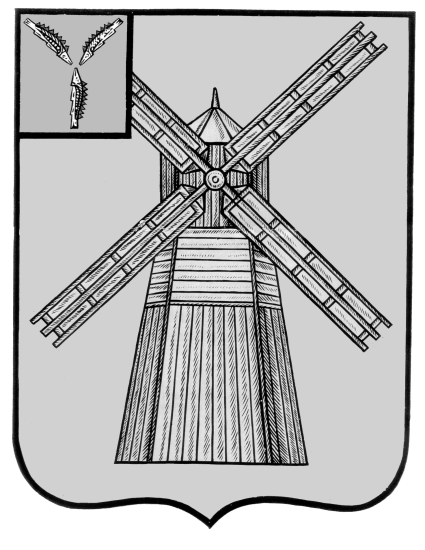 